诗篇大纲诗篇是五部诗集编撰的，对比摩西五经，诗篇可以大致分成：1-41（创世记）关于人和神的创造的诗篇42-72（出埃及记）关于痛苦和救赎的诗篇73-89（利未记）关于敬拜和神的家的诗篇90-106（民数记）关于在世上漂流的诗篇107-150（申命记）关于赞美和神的话的诗篇诗篇的内容有赞美，祷告，智慧，预言，弥赛亚。诗篇充满了感情，是我们重新得力的来源。诗篇的读法，不是查经式的研读，而是心灵上依靠神，心对心的读。这本诗篇祷读是专注在与神的交通，祷告的记录，读者可以自行的加添自己的祷告，成为自己的祷告簿。本祷读是参考The Passion Translation（TPT）,Dake Bible,Jewish Study Bible,平信徒圣经注释的诗篇注释，丁道尔诗篇注释，圣灵的启示，还有各种版本的翻译，编辑而成。本诗篇祷读附有作业，为要帮助同学进深思考。请把写好的作业用电子邮件寄到mtmt2018@yahoo.com。为了鼓励同学写作业，我们会有证书发给他。这证书代表了，你可以用此材料教导诗篇了。作业中有进深作业，如果都答出来，将会获得A+的修毕证书。另外，凡做完1-72诗篇作业的，就可以加入学生群成为刘牧师的学生，并且常会有被祷告膏抹的机会。诗篇第五卷107-150（申命记）关于赞美和神的话的诗篇诗篇一百零七篇 耶和华所救赎的人 （本诗篇提到六种人，耶和华的赎民，漂流者，捆锁者，患病者，航海者，饥饿穷乏人，都是神救赎的对象。在中间四段的歌词中，看到了大致相同的副歌，意思大略为哀求神，祂拯救，人因祂行的奇事而称赞。）宣召众人向耶和华谢恩诗107:1你们要称谢耶和华，因他本为善；他的慈爱永远长存！诗107:2愿耶和华的赎民说这话，就是他从敌人手中所救赎的，诗107:3从各地，从东从西，从南从北，所招聚来的。赎民的谢恩 4-32节(漂流旷野迷失途径的人，饥渴的人)诗107:4他们在旷野荒地漂流，寻不见可住的城邑，诗107:5又饥又渴，心里发昏。诗107:6于是，他们在苦难中哀求耶和华；他从他们的祸患中搭救他们，诗107:7又领他们行走直路，使他们往可居住的城邑。诗107:8但愿人因耶和华的慈爱和他向人所行的奇事都称赞他；诗107:9因他使心里渴慕的人得以知足，使心里饥饿的人得饱美物。（寻求到主耶稣了么？）（捆锁者，或是被掳时期被掳的人）诗107:10那些坐在黑暗中、死荫里的人被困苦和铁链捆锁，诗107:11是因他们违背神的话语，藐视至高者的旨意。诗107:12所以，他用劳苦治服他们的心；他们仆倒，无人扶助。（神用劳苦制服我们的心）诗107:13于是，他们在苦难中哀求耶和华；他从他们的祸患中拯救他们。诗107:14他从黑暗中和死荫里领他们出来，折断他们的绑索。诗107:15但愿人因耶和华的慈爱和他向人所行的奇事都称赞他；诗107:16因为他打破了铜门，砍断了铁闩。（因悖逆而被惩罚以至于生病的人）诗107:17愚妄人因自己的过犯和自己的罪孽便受苦楚。诗107:18他们心里厌恶各样的食物，就临近死门。诗107:19于是，他们在苦难中哀求耶和华；他从他们的祸患中拯救他们。诗107:20他发命医治他们，救他们脱离死亡。（哀求神而得到的拯救，就是发命医治！）诗107:21但愿人因耶和华的慈爱和他向人所行的奇事都称赞他。诗107:22愿他们以感谢为祭献给他，欢呼述说他的作为！（遭遇狂风的航海者）诗107:23在海上坐船，在大水中经理事务的，诗107:24他们看见耶和华的作为，并他在深水中的奇事。诗107:25因他一吩咐，狂风就起来，海中的波浪也扬起。诗107:26他们上到天空，下到海底；他们的心因患难便消化。诗107:27他们摇摇幌幌，东倒西歪，好像醉酒的人；他们的智慧无法可施。诗107:28于是，他们在苦难中哀求耶和华，他从他们的祸患中领出他们来。诗107:29他使狂风止息，波浪就平静。诗107:30风息浪静，他们便欢喜；他就引他们到所愿去的海口。 诗107:31但愿人因耶和华的慈爱和他向人所行的奇事都称赞他。 （主耶稣平静风和海）诗107:32愿他们在民的会中尊崇他，在长老的位上赞美他！ 思想神的赐福诗107:33他使江河变为旷野，叫水泉变为干渴之地，诗107:34使肥地变为碱地；这都因其间居民的罪恶。（因为人的罪恶，神把好地方，变为荒地）诗107:35他使旷野变为水潭，叫旱地变为水泉。诗107:36他使饥饿的人住在那里，好建造可住的城邑，诗107:37又种田地，栽葡萄园，得享所出的土产。诗107:38他又赐福给他们，叫他们生养众多，也不叫他们的牲畜减少。（神看顾饥饿者）诗107:39他们又因暴虐、患难、愁苦，就减少且卑下。诗107:40他使君王蒙羞被辱，使他们在荒废无路之地漂流。诗107:41他却将穷乏人安置在高处，脱离苦难，使他的家属多如羊群。（神高举穷乏人，脱离苦难）诗107:42正直人看见就欢喜；罪孽之辈必塞口无言。诗107:43凡有智慧的，必在这些事上留心，也必思想耶和华的慈爱。作业107-1 我们常常说神发命医治我们，但是这一节的经文的前提是什么？（提示：1，17-19节）107-2 对于饥饿穷乏人，我们可以如何的祷告？诗篇一百零八篇 神啊，拯救我（本诗篇1-5节和57：7-11非常相似，57篇在讲戴维没有在洞里杀害扫罗王。6-13节和60：5-13几乎一样，60篇在为约押将军和以东人在盐谷打仗的祷告。因此，本诗篇可能是编纂者以这两篇诗篇的一部分合集而成，或是戴维作诗的时候自己编成的）诗108:1（戴维的诗歌。）神啊，我心坚定；我口（原文作荣耀）要唱诗歌颂！（戴维不害怕了，要赞美神，因他没有在洞里面杀害扫罗王。）诗108:2琴瑟啊，你们当醒起！我自己要极早醒起！诗108:3耶和华啊，我要在万民中称谢你，在列邦中歌颂你！（无论在何处都要称谢歌颂神。尽管以后扫罗王追杀他，戴维还是一样的歌颂神。）诗108:4因为，你的慈爱大过诸天；你的诚实（信实）达到穹苍。（每当我们仰望天空的时候，看到的是神的慈爱，神的信实，因为祂对我们永不改变，祂要求我们不杀神的受膏君王，也就是不能恨今天所有重生得救的基督徒。）诗108:5神啊，愿你崇高过于诸天（升高上天）！愿你的荣耀高过全地！（我们的灵里面要看见神的升上高过诸天，祂的荣耀世人都看见，好像耶稣升天一般）诗108:6求你应允我们，用右手拯救我们，好叫你所亲爱的人得救。（戴维没有对扫罗王下手，因此求主来拯救他）诗108:7神已经指着他的圣洁说（说：或作应许我）：我要欢乐；我要分开示剑（背脊，肩膀），丈量疏割（字根是帐幕 tabenacle，就是以后的住棚节）谷。（示剑是在以巴路山和基立心山的中间，戴维预言了基督的十字架，以祂自己的身体作为帐幕，基督宣告以下各地方的地土是祂的，祂会分给祂的子民！）（雅各布在疏割支搭帐篷（创33：17），也曾经在示剑用100块银子买地支搭帐篷（创33：18-19），预表主耶稣基督买赎了地土，与我们同住。）诗108:8基列是我的；玛拿西是我的；以法莲是护卫我头的（头盔）；犹大是我的杖（令牌）；诗108:9摩押（他父亲的）是我的沐浴盆（洗脚盆）；我要向以东抛鞋；我必因胜非利士呼喊。（基督战胜仇敌作恶者，以东将会被打败，臣服做奴仆。）诗108:10谁能领我进坚固城？谁能引我到以东地？（以东的字根是亚当，属灵上是人的坚固营垒）诗108:11神啊，你不是丢弃了我们么？神啊，你不和我们的军兵同去么？（求主同去）诗108:12求你帮助我们攻击敌人，因为人的帮助是枉然的。诗108:13我们倚靠神才得施展大能，因为践踏我们敌人的就是他。（靠神才能够奋勇杀敌，服事）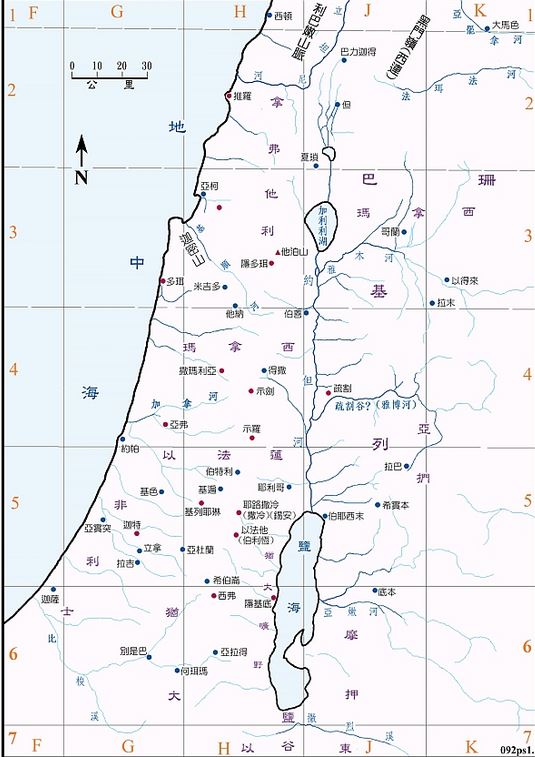 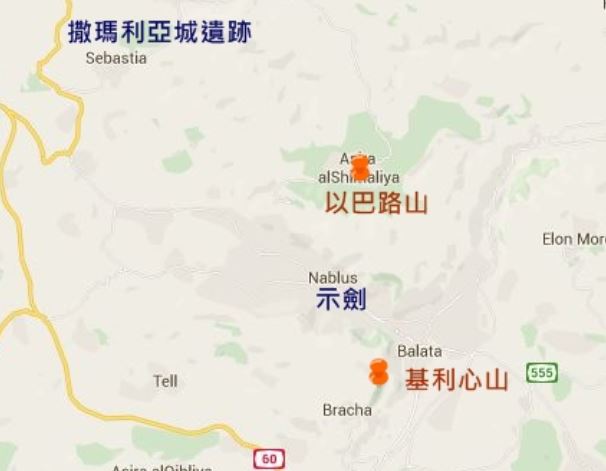 作业108-1 请列出本诗篇中戴维对基督耶稣的所有的预言，包括救赎，土地，以东地。这些预言有什么意义呢？108-2 为什么最后一节要说“因为践踏我们敌人的就是他”？诗篇一百零九篇 神啊，现在是报仇的时刻 （ 本篇是最有名的咒诅诗篇。其中一段经文的咒诅，是戴维发出的，还是戴维的敌人发出的，在神学上有不同的看法，也让本篇的解释有些困难。犹太人的看法是戴维在破除敌人所下的巫术咒诅。撒旦敌对者的名号有4次在本诗篇之中。）求神帮助我 （ 恶人的主词是复数）诗109:1（戴维的诗，交与伶长。）我所赞美的神啊，求你不要闭口不言。诗109:2因为恶人的嘴和诡诈人的口已经张开攻击我；他们用撒谎的舌头对我说话。（敌人对我的咒骂攻击都是撒谎！基督徒啊，不要上当！）诗109:3他们围绕我，说怨恨的话，又无故地攻打（攻击）我。诗109:4他们与我为敌（撒旦作对，动词）以报我爱，但我专心祈祷（原文：我【成为】祷告）。（如果有人和你作对，以恶报爱，或许他本身受到邪灵影响需要悔改，然而我们的响应却是为自己和对方祷告！）诗109:5他们向我以恶报善，以恨报爱。（以下6-19节就是一个忘恩负义的人的咒诅，很可能是受到仇恨的灵，谎言的灵的影响。）一个仇敌对戴维的咒诅 （如果是戴维受到圣灵感动发出，那么我们就可以学习咒诅人了.6-19节的主词是单数。因此，这一段是基督徒不能够咒诅任何人的例子。）诗109:6愿你派恶人辖制他，派一个对头（撒旦，名词）站在他右边！。诗109:7他受审判的时候，愿他出来担当罪名！愿他的祈祷反成为罪！诗109:8愿他的年日短少！愿别人得他的职分！（在徒1：20，彼得引用需要取代犹大的使徒位份，我们不应该咒诅人，但是却是在事情发生之后，就可以应用。另外，这一段的文字预言，也非常巧合的应验在卖耶稣的犹大身上！或许，对于世界上的恶人，他们的结局就是类似如此。）诗109:9愿他的儿女为孤儿，他的妻子为寡妇！诗109:10愿他的儿女漂流讨饭，从他们荒凉之处出来求食！诗109:11愿强暴的债主牢笼他一切所有的！愿外人抢他劳碌得来的！诗109:12愿无人向他延绵施恩！愿无人可怜他的孤儿！诗109:13愿他的后人断绝，名字被涂抹，不传于下代！诗109:14愿他祖宗的罪孽被耶和华记念！愿他母亲的罪过不被涂抹！诗109:15愿这些罪常在耶和华面前，使他的名号断绝于世！诗109:16因为他不想施恩，却逼迫困苦穷乏的和伤心的人，要把他们治死。诗109:17他爱咒骂，咒骂就临到他；他不喜爱福乐，福乐就与他远离！诗109:18他拿咒骂当衣服穿上；这咒骂就如水进他里面，像油入他的骨头。诗109:19愿这咒骂当他遮身的衣服，当他常束的腰带！再一次请求神帮助 （敌人又变成多数）诗109:20这就是我对头（撒旦作对，动词）和用恶言议论我的人从耶和华那里所受的报应（吕：愿这作我的对头和那用坏话攻击我的人从永恒主那里所受的报应）。（6-19节对方如何的咒诅我，求主以其人之道，还治其人之身）诗109:21【但是】主─耶和华啊，求你为你的名恩待我；因你的慈爱美好，求你搭救我！诗109:22因为我困苦穷乏（贫穷），内心受伤（刺伤，玷污，污染，亵渎）。诗109:23我如日影渐渐偏斜而去；我如蝗虫被抖出来。诗109:24我因禁食，膝骨软弱；我身上的肉也渐渐瘦了（瘦皱无油）。（皮包骨）诗109:25我受他们的羞辱，他们看见我便摇头。诗109:26耶和华─我的神啊，求你帮助我，照你的慈爱（良善，忠诚）拯救我，诗109:27使他们知道（辨别）这是你的手（力量，权势），是你─耶和华所行的事。（虽然受到攻击，却被神超自然的拯救，让人知道这是神的权能保守！我们的重病得到医治，困难得到拯救，都是向敌人跨胜的见证！）诗109:28任凭他们咒骂（轻视，咒诅），惟愿你赐福；他们几时起来（攻击）就必蒙羞（失望），你的仆人却要欢喜。（这是基督徒面对仇敌咒骂轻视时的最佳态度！）诗109:29愿我的对头（撒旦作对，动词）披戴羞辱（斥责，耻辱）！愿他们以自己的羞愧（羞耻之事）为外袍遮身！感恩诗109:30我要用口极力称谢耶和华；我要在众人中间赞美（发光，荣耀）他；诗109:31因为他必站在穷乏（有需求的，需要帮助的）人的右边，要救他脱离审判（定罪）他灵魂（生命）的人（新：拯救他脱离定他死罪的人）。总结戴维受到攻击时，内心受伤，需要神的慰藉和帮助。6-19节的咒诅，不适合在基督徒之间，需要悔改，绝对不说！另外，对于反对受膏者的下场，却就是这一段的写照！6-19节的咒诅，也有一说是戴维在破除巫术的咒诅，把它放在诗歌集里，就是让未来的信徒知道如何的去破除，也让我们知道这一些的咒诅是不能加在基督徒身上的。撒旦的名号出现在本篇4次之多，很可能是敌对神的受膏者的背后邪灵的势力。今日，基督徒都是属灵的受膏者，我们是否在咒骂，咒诅上需要改变成为祝福？作业109-1 如果有人咒骂你，你在本诗篇中学会了，你将如何的为自己祷告？你将如何的为咒骂你的人祷告？109-2 就你的理解，为何戴维在本诗篇用撒旦的字眼有4次之多，他想要表达什么？我们可以说使用撒旦的字眼，表明背后邪灵的势力吗，为什么？诗篇一百一十篇 弥赛亚君王（有名的弥赛亚诗篇，新约中被引用最多的诗篇）作祭司的君王诗110:1（戴维的诗。）耶和华对我主说：你坐在我的右边，等我使你仇敌作你的脚凳。（耶稣曾经引用此节来说明祂自己是弥赛亚，有神性，既然是戴维的子孙何以戴维称之为主呢？太22：41-46，耶稣基督将来必定战胜仇敌，只等待神的时间把敌人交在基督的手里）（坐在右边是尊荣和权柄的位置，脚踏在仇敌颈项上，如同书10：24，彻底的战胜仇敌）诗110:2耶和华必使你从锡安伸出能力的杖来；你要在你仇敌中掌权。（神要基督掌权，祂能力的杖今天就是教会啊！）诗110:3当你掌权的，（或作：行军的日子），你的民要以圣洁的妆饰为衣（或作：以圣洁为妆饰），甘心牺牲自己；你的民多如清晨的甘露（或作：你少年时光耀如清晨的甘露）。（本节说明了在圣殿中作君王的好比一个祭司，众人都以圣洁献祭，露水好比新生命的赋予者，这个表示这个登基庆典上，君王被称为神的儿子（诗2：7））作君王的祭司诗110:4耶和华起了誓，决不后悔，说：你是照着麦基洗德（意思是仁义王）的等次永远为祭司。（照着麦基洗德等次作祭司的只有基督耶稣才够资格，参考来7：17）诗110:5在你右边的主，当他发怒的日子，必打伤列王。（ 沿用第一节的概念，坐在神右边的主基督，在神的日子，基督发怒打伤众仇敌君王）（ 本节的主Adonai是多数，就是与基督作王的基督徒，我们就是做在基督的右边的主们，将来在基督发怒的日子，我们帮助基督打胜仗！）诗110:6他要在列邦中刑罚（审判）恶人，尸首就遍满各处；他要在许多国中打破仇敌的头。诗110:7他要喝路旁的河水，因此必抬起头来。（ 主基督要喝水，喝的一定是教会流出来的活水，是那使人不能渴的活水。教会在末日的时候，必定要流出活水的江河来！）总结戴维受到感动写下本诗篇，证明了戴维的子孙有一个是超越人性而具有神性的弥赛亚要来到世间。基督将来要审判全世界，所有与祂为敌的，必定被交付在祂的脚下臣服。而且，祂发怒的日子，仇敌必定无法站立的住，杀戮必定很悲惨。教会得胜者必定和基督一同作王，教会必定要流出活水的江河来给基督喝，因为新妇必定是预备好了的。我们预备好了吗？作业110-1 作君王的祭司，和作祭司的君王，对今天的信徒，有什么意义？诗篇一百一十一篇 纪念祂的奇事 （ 字母诗，全文由22个短句组成10节经文，每一句的前缀是22个希伯来文的字母开始。111-117都是所谓的哈利路亚诗篇，111-113开头是哈利路亚，就是你们要赞美耶和华，115-117是结尾是哈利路亚。有的学者认为113的结尾的哈利路亚是114的开头。所有的哈利路亚都不在字母诗内前缀之例中。）（这是神百姓后代子孙赞美神对祖先所作的神迹奇事，在许多的节期，逾越节，五旬节，住棚节，都可以运用诵读！）感谢神诗111:1你们要赞美(发光，照耀)耶和华！我要在正直人的大会（密契，亲密的集会）中，并公会中，一心称谢（赞美，崇拜、感谢、认罪，感恩）耶和华。（ 正直人的密会，好比是教会里的属灵追求聚会，例如祷告会，复兴祷告会，查经聚会，特会 ）耶和华的作为诗111:2耶和华的作为本为大；凡喜爱的都必考察（新：耶和华的作为伟大，喜爱他作为的人都努力查究。）。（圣徒愿意查考祂伟大的神迹奇事吗？）诗111:3他所行的是尊荣和威严；他的公义存到永远。诗111:4他行了奇事，使人记念（新：祂使人记念他所行的奇事）；耶和华有恩惠，有怜悯。（神在先祖显现的奇事就是领他们出了埃及为奴之地）诗111:5他赐粮食给敬畏他的人；他必永远记念他的约。（神赐鹌鹑，吗哪给祂的百姓，神纪念祂和人立的约，参考出19）诗111:6他向百姓显出大能的作为，把外邦的地赐给他们为业。（神把迦南地赐给以色列人，乔舒亚争战得胜！）诗111:7他手所行的是诚实公平；他的训词都是确实的，（神的作为诚实公平，而且赐下律法）诗111:8是永永远远坚定的，是按诚实（忠信）正直设立的。（律法正直诚实）诗111:9他向百姓施行救赎，命定他的约，直到永远；他的名圣而可畏。（出埃及和被掳归回，都是神持守祂的约，圣而可畏！）敬畏耶和华诗111:10敬畏耶和华是智慧的开端（总纲，最主要的）；凡遵行他命令的是聪明人（原文直译：凡遵行祂的命令的有美好的见识）。耶和华是永远当赞美的！总结字母诗句，是一个有顺序的安排，让犹太人便于记忆，教导小孩子，可惜我们不了解。在今日的基督徒，我们缅怀犹太人的祖先的经历，看见了出埃及，就是离开这个世界，在我们每一个人的生命中，神都是如此带领每一位，经历各样的神迹奇事，将我们分别为圣，不受到这个世界的污染！敬畏神是对耶稣基督信仰的同义词，它包括了敬拜，赞美，律法，生命。智慧，就是有意义的生命，是从敬畏神开始的。又，敬畏神是智慧中最主要的部分！作业111-1 请说明为什么敬畏耶和华是智慧的开端？不敬畏神为何是不聪明的？诗篇一百一十二篇 敬畏耶和华的人 （ 和111篇一样都是谈论敬畏耶和华，也是字母诗歌，本诗篇教导人如何过着敬畏耶和华的生活。）敬畏耶和华的福气诗112:1你们要赞美耶和华！敬畏耶和华，甚喜爱他命令的，这人便为有福！（标明了敬畏耶和华的人就是喜爱遵行祂命令的人，和111：10，前后呼应，可能这两篇是同一个作者）对敬畏耶和华者的描述诗112:2他的后裔在世必强盛；正直人的后代必要蒙福。（有虔诚的先祖，必然有蒙福的后代）诗112:3他家中有货物，有钱财；他的公义存到永远。（仁义必定是世世代代流传下来的）诗112:4正直人在黑暗中，有光向他发现；他有恩惠，有怜悯，有公义。（在任何的黑暗环境中，正直人必定有光芒发出，因为他对人有恩惠，怜悯和公义。正直的人，在任何的地方都是发光的，他对人的态度在神的眼光中，都是发亮的）诗112:5施恩与人、借贷与人的，这人事情顺利；他被审判的时候要诉明自己的冤（新：恩待人，借贷给别人，按公正处理自己事务的，这人必享福乐）。（他对人有怜悯和恩典，所以被审判的时候就会得到神的怜悯和恩典。新译本把审判翻译成公正的处理自己的事情。我倾向于和合本的翻译，比较配合第六节。）诗112:6他永不动摇；义人被记念，直到永远。（正直的人被神纪念直到永远。只有神能够永远的纪念义人）诗112:7他必不怕凶恶的信息（坏消息）；他心坚定，倚靠耶和华。（任何的坏消息，例如新冠病毒的感染新闻，打仗的风声，都不会让他害怕，因为他心里坚定依靠耶和华！）诗112:8他心确定，总不惧怕，直到他看见敌人遭报。（我们还会怕病毒吗？）诗112:9他施舍钱财，赒济贫穷；他的仁义存到永远。他的角必被高举，大有荣耀。敌对敬畏耶和华者的人诗112:10恶人看见便恼恨，必咬牙（咬牙切齿）而消化；恶人的心愿要归灭绝。（恶人的计划和能力都必消灭，而不能对义人攻击）总结敬畏耶和华的人，有以下的特点：喜爱遵行神的命令，把敬畏神的教育给他的后代而蒙福，家中必定有钱财，公义必定流传到后代，对人有恩惠，怜悯，公义，施恩于人，借贷与人，作事顺利，在被神审判的时候蒙恩典，信仰永不动摇，不怕凶恶的信息，坚定依靠神，心确定不惧怕，看到敌人遭报，施舍钱财，周济穷人，他必被荣耀的高举。恶人对敬畏耶和华的人会恼恨，恨恶义人蒙福。但是义人会为他们祷告的。作业112-1 请参考【简明圣经】雅2：13你们如果不以慈悲待人，基督也会毫不慈悲地审判你们。[但你们如果以慈悲待人，他将以慈悲对待你们。] 慈悲胜过审判 [；因此，慈悲的人不必害怕受审判] 。写出和112：4-6节中相呼应的地方。112-2 请看111和112篇，写出敬畏耶和华的人的特点。请问你做到了那些？那些你还在努力当中？诗篇一百一十三篇 崇高而又谦卑的神 （传统上，犹太人把诗篇113-118篇列为埃及赞美诗，是逾越节，五旬节，住棚节和光明节要唱的。逾越节中，饭前唱113-114篇，饭后唱115-118篇。主耶稣在最后的晚餐也是唱了诗才往客西马尼园去的。）宣召众人来赞美耶和华诗113:1你们要赞美耶和华！耶和华的仆人哪，你们要赞美，赞美耶和华的名！（赞美耶和华的名，就是赞美神祂自己的意思，也是神彰显出来的神性！）（我们都是耶和华的仆人吗？）至高荣耀的神诗113:2耶和华的名是应当称颂的，从今时直到永远！诗113:3从日出之地到日落之处，耶和华的名是应当赞美的！（前三节都有耶和华的名，配得赞美，从现在到永远，从东方到西方全地都要赞美祂）诗113:4耶和华超乎万民（万国）之上；他的荣耀高过诸天。（神本为大，祂的威严荣耀高过万国和诸天,超过我们能够理解的宇宙，在天上灵界也是荣耀无比！）谦卑的神诗113:5谁像耶和华─我们的神呢？他坐在至高之处，诗113:6自己谦卑，观看天上地下的事。（神谦卑的观看天上灵界和地上自然界的一切事物，因为一切都是祂创造的，祂是我们的阿爸父！）诗113:7他从灰尘里抬举贫寒人，从粪堆中提拔穷乏人，诗113:8使他们与王子（权贵们）同坐，就是与本国的王子（权贵们）同坐。（本国的指以色列国度，也是神的国度）（7-8节取自撒上 2:8他从灰尘里抬举贫寒人，从粪堆中提拔穷乏人，使他们与王子同坐，得着荣耀的座位。地的柱子属于耶和华；他将世界立在其上。）诗113:9他使不能生育的妇人安居家中，为多子的乐母。你们要赞美耶和华！（唯有基督耶稣给了我们许多属灵的儿女）总结耶和华神至高配得赞美,随时随处都应当赞美耶和华神。祂俯就卑微的人，就好像神差遣耶稣基督到了世界上来，与我们卑微的人作朋友。祂赦免我们的罪，抬举我们成为神的儿女。耶稣基督在每一次逾越节唱诗的时候，祂都会再一次的体认到天父差遣祂来到世界上的用意就是谦卑的走上十字架，拯救卑微的人，提升他们成为神的儿女。作业113-1 如果有人问：我们从哪里得知这位创造天地万物的主，会关注我们卑微的人吗？请问你会如何的回答。诗篇一百一十四篇 逾越节的诗歌 （与诗篇113一样，是犹太人在逾越节用餐之前唱的诗篇，是述说出埃及的音乐赞美诗）一个伟大国家的诞生诗114:1以色列出了埃及，雅各布家离开说异言之民；（出埃及之后以色列国家才诞生，预表我们今日的基督徒，进入神国之前，都是经过神的特别带领！）诗114:2那时，犹大为主的圣所，以色列为他所治理的国度（吕：犹大就成了主的圣所，以色列成了他所统治的国。）。救赎的过程诗114:3沧海看见就奔逃；约但河也倒流。（以色列人过红海，渡约旦河的历史）诗114:4大山踊跃，如公羊；小山跳舞，如羊羔。（神在西奈山颁布律法时的地震！）诗114:5沧海啊，你为何奔逃？约但哪，你为何倒流？（以色列人过红海，渡约旦河的历史，）诗114:6大山哪，你为何踊跃，如公羊？小山哪，你为何跳舞，如羊羔？（5-6节在询问为何被造物如此的震动？）以色列的救赎主诗114:7大地啊，你因见主的面，就是雅各布神的面，便要震动。（原来是因为主，从属天的境界中，进入到自然界，地就震动！）诗114:8他叫盘石变为水池，叫坚石变为泉源。（摩西击打盘石出水！）总结在逾越节的晚餐前，主耶稣唱诗113-114篇。这里充满了对神的敬畏，所有的被造的大地在遇见神的时候，都会跳跃欢欣，这不寻常的状况，又何况我们人类在遇见主的时候呢？随着主耶稣设立圣餐，门徒遇见的就是主。每一次领圣餐之前，我们敬畏祂如大地般吗？属灵上来看，我们脱离了世界的捆绑，进入神的国度，不也是经历过各式各样的神迹吗？作业114-1 请写下你当初如何的脱离世界，进入神的国度的经历。有什么神特别的带领？诗篇一百一十五篇 配得荣耀的真神 （ 诗篇作者不详，很可能是被掳归回的作品。通常在逾越节晚餐之后唱115-118篇。）透过哀歌的赞美 诗115:1耶和华啊，荣耀不要归与我们，不要归与我们；要因你的慈爱和诚实归在你的名下！（以比较负面的说法开始来赞美神！因为一切的荣耀都是神的，意思是求神按着自己的荣耀来拯救百姓，不是为了其他的原因。）诗115:2为何容外邦人说：他们的神在哪里呢？（可能是在被掳之地，被外邦人羞辱的话语，诗人以反面的方式向神赞美，祈求神的安慰和能力：我们需要神的怜悯！噢，神的荣耀为何被外邦人所嘲笑呢？）透过荒谬偶像的赞美诗115:3然而，我们的神在天上，都随自己的意旨行事。（尽管现时代没有顾念到我们的需要，我们仍然仰望祂，因为凡事都有祂的定时！而且外邦人的神是偶像不会说话，唯有我们的神会说话，行动，祂仍然掌管一切！）诗115:4他们的偶像是金的，银的，是人手所造的，诗115:5有口却不能言，有眼却不能看，诗115:6有耳却不能听，有鼻却不能闻，诗115:7有手却不能摸，有脚却不能走，有喉咙也不能出声。诗115:8造他的要和他一样；凡靠他的也要如此。（拜偶像的和造偶像的人，自己也是像偶像一样，虚伪无能力，他们的盼望要归于无有！如此的荒谬，我们的神反而得到赞美！）透过信心的赞美诗115:9以色列啊，你要倚靠耶和华！他是你的帮助和你的盾牌。诗115:10亚伦家啊，你们要倚靠耶和华！他是你们的帮助和你们的盾牌。诗115:11你们敬畏耶和华的，要倚靠耶和华！他是你们的帮助和你们的盾牌。诗115:12耶和华向来眷念我们；他还要赐福给我们：要赐福给以色列的家，赐福给亚伦的家。（诗人把以色列族和祭司家分开，是看到在神的家里有职分的不同，然而在新约里，我们都是祭司，一同得到祝福！）诗115:13凡敬畏耶和华的，无论大小，主必赐福给他。诗115:14愿耶和华叫你们和你们的子孙日见加增。诗115:15你们蒙了造天地之耶和华的福！（不投靠偶像而敬畏神的人，必定蒙福！）透过委身的赞美诗115:16天，是耶和华的天；地，他却给了世人。诗115:17死人不能赞美耶和华；下到寂静中的也都不能。（地底下的死人无法赞美神的！）诗115:18但我们要称颂耶和华，从今时直到永远。你们要赞美耶和华！（从今时到永远的观念，就是基督徒在永世中赞美神！）总结偶像和创造天地的神的比较。逾越节晚餐后的赞美诗歌，无论处在什么环境之内，不被拜偶像的外邦人影响，再一次的委身于神，全然相信神的祝福！敬畏耶和华的，无论大小，主必赐福给他！耶稣基督在16-18节，看到自己必然复活，永远的赞美神！作业115-1 比较偶像的特点和这一位活的神的特点有哪些？（如果有人要你比较耶和华神和其他的神，这个题目可以帮助你的）诗篇一百一十六篇 我要举起救恩的杯 （ 属于逾越节晚餐后的诗篇 115-118，是一篇个人的称谢诗歌。思想当时耶稣吃完了最后晚餐，唱这首诗歌的心情！）诗人称谢的理由诗116:1我爱耶和华，因为他听了我的声音和我的恳求。诗116:2他既向我侧耳，我一生要求告他。诗116:3死亡的绳索缠绕我；阴间的痛苦抓住我；我遭遇患难愁苦。诗116:4那时，我便求告耶和华的名，说：耶和华啊，求你救我的灵魂！诗116:5耶和华有恩惠，有公义；我们的神以怜悯为怀(满有怜悯)。诗116:6耶和华保护愚人；我落到卑微的地步，他救了我。（这是主耶稣的谦卑，为了世人的罪，认同我们）诗116:7我的心哪！你要仍归安乐（安宁），因为耶和华用厚恩待你。诗116:8主啊，你【已经】救我的命免了死亡，救我的眼免了流泪，救我的脚免了跌倒。诗116:9我要在耶和华面前行活人之路（新：我要在活人之地，行在耶和华面前）。（主耶稣基督在走上十字架之前的晚上，唱此首诗歌，是获得鼓励，安慰，能力，期待死里复活！）诗116:10我因信，所以如此说话；我受了极大的困苦（吕：我虽说过︰「我受了极大苦难」，我仍继续相信；）。诗116:11我曾急促地（惊惶之中）说：人都是说谎的！（隔天，主耶稣就要面对许多虚假的控告者对祂的控告！）诗人还他所许的愿诗116:12我拿甚么报答耶和华向我所赐的一切厚恩？诗116:13我要举起救恩的杯，称扬耶和华的名。（救恩的杯是逾越节宴席的第三杯酒，耶稣赐福此杯，是新约的救赎之杯！另外，这也是奠祭的酒，在初熟节就是复活的时候要献上的。）诗116:14我要在他众民面前向耶和华还我的愿。诗116:15在耶和华眼中，看圣民之死极为宝贵。（主耶稣预先唱了有关自己的死亡事件，是何等的宝贵！我们看自己的死，也是为了神而死的吗？）诗116:16耶和华啊，我真是你的仆人；我是你的仆人，是你婢女的儿子。你已经解开我的绑索。（诗人和他的母亲都是事奉神的仆人，好比耶稣和祂的母亲马利亚。）诗116:17我要以感谢为祭（感恩祭）献给你，又要求告耶和华的名。诗116:18我要在他众民面前，在耶和华殿的院内，在耶路撒冷当中，向耶和华还我的愿。你们要赞美耶和华！ （属灵上主耶稣是在殿内，为我们上了十字架的）诗116:19〔同上。〕总结回想主耶稣基督走向客西马尼园的心情，在唱这首诗歌的时候，得了多少的安慰!当我们信徒走向殉道，面对死亡威胁的时候，这一篇的诗歌是最好的安慰诗歌之一。作业116-1 思想主耶稣在最后晚餐时，唱了这一首诗歌，写下祂透过歌词，可能在想什么？诗篇一百一十七篇 荣耀的赞美（ 诗篇中最小的诗篇，是宣教诗篇。主耶稣在唱诗之后到客西马尼园去，有为了万国和万民传福音而慷慨就义的气势。）诗117:1万国啊，你们都当赞美（发光，比喻神的恩宠）耶和华！万民哪，你们都当颂赞他！诗117:2因为他向我们大施慈爱；耶和华的诚实存到永远。你们要赞美耶和华（原文Yah，当神展现祂的能力时的自称）（原文Yah，当神展现祂的能力时的自称）！总结：诗篇中最短的一篇，然而保罗在罗马书15：11引用第一节，说明神对外邦人宣教的计划。异象中的操练，就是在当我们赞美神的时候，身上有神荣耀的光辉。在说哈利路亚的时候，是神展现祂能力的时候！神的能力和人的赞美发光，互相的辉映！诗篇一百一十八篇 荣耀的感恩 （ 据闻是马丁路德最喜欢的诗篇，是以一群人应和连祷读方式写成。本篇以一位君王的谢恩为骨干，而这位君王曾经被神从敌人（5-15节）和严重的惩罚中（17-18节）拯救出来！这位君王就是主耶稣基督！）宣召众人称谢神 （ 前4节都有慈爱永远长存为结束）诗118:1你们要称谢耶和华，因他本为善；他的慈爱永远长存！诗118:2愿以色列说：（有古卷加︰他至善）他的慈爱（坚固的爱）永远长存！诗118:3愿亚伦的家说：他的慈爱永远长存！诗118:4愿敬畏耶和华的说：他的慈爱永远长存！第一人称的称谢，感谢神的拯救 （ 可能给主耶稣用的，我们信徒也可以用 ）诗118:5我在急难中求告耶和华，他就应允我，把我安置在宽阔之地。诗118:6有耶和华帮助我，我必不惧怕，人能把我怎么样呢？（来13：6 引用本节）诗118:7在那帮助我的人中，有耶和华帮助我，所以我要看见那恨我的人遭报。诗118:8投靠耶和华，强似倚赖人；诗118:9投靠耶和华，强似倚赖王子（世上的首领）。诗118:10万民（原文是万国）围绕我，我靠耶和华的名必剿灭（切除，割礼）他们。诗118:11他们环绕我，围困我，我靠耶和华的名必剿灭（切除，割礼）他们。诗118:12他们如同蜂子围绕我，好像烧荆棘的火，必被熄灭；我靠耶和华的名，必剿灭（切除，割礼）他们。（10-12节是传福音的，本来敌人要对我不利，靠神的名，让他们行新约的割礼）诗118:13你推我，要叫我跌倒，但耶和华帮助了我。（主耶稣在世上时，有多少人要祂跌倒呢？）诗118:14耶和华是我的力量，是我的诗歌；他也成了我的拯救。诗118:15在义人的帐棚里，有欢呼拯救（得胜）的声音；耶和华的右手施展大能。（义人的帐篷，就是教会的肢体们）诗118:16耶和华的右手高举；耶和华的右手施展大能。诗118:17我必不致死，仍要存活，并要传扬耶和华的作为。诗118:18耶和华虽严严地惩治我，却未曾将我交于死亡。（主耶稣为众人受了刑罚，却没有死亡，反而复活了）诗118:19给我敞开义门；我要进去称谢耶和华！（主耶稣在天国之门敲门）诗118:20这是耶和华的门；义人要进去！（守门人的响应，我们也跟着耶稣进入）诗118:21我要称谢你，因为你已经应允我，又成了我的拯救！在内院赞美神 （新约信徒的内殿，由主耶稣这头块石头开始建造）诗118:22匠人所弃的石头已成了房角的头块石头。诗118:23这是耶和华所做的，在我们眼中看为希奇。（22-23 节耶稣在福音书里引用，太21：42；可12：11-12；路20：17）诗118:24这是耶和华所定的日子，我们在其中要高兴欢喜！（耶稣做成了救赎，我们当然要欢喜快乐的建造内殿，欢迎祂来居住！）诗118:25耶和华啊，求你拯救！耶和华啊，求你使我们亨通！诗118:26奉耶和华名来的是应当称颂的！我们从耶和华的殿中为你们祝福！诗118:27耶和华是神；他光照了我们。理当用绳索把祭牲拴住，牵到坛角那里。（主耶稣唱到这里，知道这一节是神给祂的。新约信徒就是要献上自己当作活祭了。）诗118:28你是我的神，我要称谢你！你是我的神，我要尊崇你！诗118:29你们要称谢耶和华，因他本为善；他的慈爱永远长存！总结本篇诗篇是主耶稣到客西马尼园之前唱的，有祂已经引用的房角头块石头就是祂自己。这是耶和华所定的日子，就是那一天要成就，主耶稣要上十字架为世人钉死。祂自己就是27节的祭牲，将要被宰杀在祭坛上，噢，称谢神，祂的慈爱永远长存！作业118-1 在主耶稣唱这首诗歌之后去客西马尼园，请问本诗篇中，有那些经节是天父特别给祂的？诗篇一百一十九篇 神完美的话语 （ 本篇诗篇是最长的诗篇，有22组诗句集合而成，每一组诗句各有8句话，每句话的开头是按照希伯来文的字母依序排，8句话都一样的字母开始，如此构成176节。本诗篇都是在祷告和默想神的话语，也讨论人如何的遵行神的律法。类似的思想会重复出现，全篇诗篇大都是以我为第一人称，神为第二人称。这是与神建立直接关系的诗篇。）有许多律法的同义词，但有些微的不同。律法（Torah ）law：教导，启示。要求我们信徒顺服。法度（见证）testimony：法度是见证我们人的不是（申31：26），是诚信真实的见证。训词precepts：从看顾者的角度来督促，否则神会讨罪。好像，牧者没有看顾（训词）好羊群。这是神很细节的指示。律例stautes：这词是论到圣经的约束力与永久性，是“铭刻”下的律法，“以便传留后世为证，直到永永远远” （参，赛三十8）命令，诫命commandments：这个字强调所说之话满有权威；不单有劝服力或说服力，而且有权可下令。判语judgements：神所赐在人间定公平的标准，法官对争讼的决断话word，应许promises：这是最通用的名词，包括一切神的真理，无论是以宣告、应许或命令的方式表达。典章ordinances：上帝神圣的审判的总和。道（道路）ways：根据神旨意的行为规范。119篇带给我们对圣经的认识喜乐。本诗篇的一贯主题。圣经与财富相比。爱。爱他名的人，迫切像吃蜜，气喘。能力。神可畏的声音，话语的公义，永恒性。自由。靠着神的话就脱离罪的辖制。与更有智慧的神相遇，我们就更广阔。亮光。眼睛受到光照，不再被罪恶引诱。遇事有分辨力，智慧超脱。生命。神给我生命的活力，让我眼目和脚步转向神，就得生命，得保全拯救。稳定。将盼望和安慰，建立在稳妥的话语和应许之上，如此就不怕威胁。求神帮助我了解律法并且遵行诗119:1行为完全（纯全，无可指责）、遵行耶和华律法的，这人便为有福！诗119:2遵守（恪守）他的法度、一心寻求他的，这人便为有福！诗119:3这人不做非义的事，但遵行他的道（道路）。诗119:4耶和华啊，你曾将你的训词吩咐我们，为要我们殷勤遵守。诗119:5但愿我行事（的道路）坚定，得以遵守你的律例。（遵守律例行在生活中）诗119:6我看重你的一切命令（诫命），就不至于羞愧。（与别人的价值观不同时，我也不会羞愧）诗119:7我学了你公义的判语，就要以正直的心称谢你。诗119:8我必守你的律例；求你总不要丢弃我！遵行你的话，防止犯罪，带来喜乐诗119:9少年人用甚么洁净他的行为呢？是要遵行你的话！诗119:10我一心寻求了你；求你不要叫我偏离你的命令（诫命）。诗119:11我将你的话藏在心里，免得我得罪你。（藏于心中，好昼夜思想）诗119:12耶和华啊，你是应当称颂的！求你将你的律例教训我！（律例是需要拉比教导解释的，耶稣基督是我们最好的老师！）诗119:13我用嘴唇传扬你口中的一切典章。诗119:14我喜悦你的法度，如同喜悦一切的财物。（喜悦法度如同赚钱）诗119:15我要默想你的训词，看重你的道路。（看重主的训词，跟着耶稣走）诗119:16我要在你的律例中自乐（喜乐自得）；我不忘记你的话。（读神的话语，有喜乐吗？）我切慕你的典章判语，对抗不信者的压力，不妥协诗119:17求你用厚恩待你的仆人，使我存活，我就遵守你的话。诗119:18求你开我的眼睛，使我看出你律法中的奇妙。诗119:19我是在地上作寄居的；求你不要向我隐瞒你的命令！诗119:20我时常切慕你的典章（判语，审判），甚至心碎（心力交瘁）。（神的话语没有在世界上被遵守）诗119:21受咒诅、偏离你命令的骄傲人，你已经责备他们。（骄傲的人，偏离神的命令的人，已经被神咒诅和斥责了）诗119:22求你除掉我所受的羞辱和藐视，因我遵守你的法度。（自己遵守神的律法却被藐视）诗119:23虽有首领坐着妄论我，你仆人却思想你的律例。（有权柄的人给压力，我却不妥协）诗119:24你的法度是我所喜乐的，是我的谋士。（喜乐的遵循神的法度？）我被羞辱的重压下，寻求神的应许实现，坚持走神诫命的道路诗119:25我的性命几乎归于尘土；求你照你的话将我救活！诗119:26我述说我所行的，你应允了我；求你将你的律例教训我！诗119:27求你使我明白你的训词，我就思想你的奇事（奥秘的作为）。诗119:28我的心因愁苦（悲伤）而消化；求你照你的话使我坚立！(悲伤愁苦就读神的话得坚立)诗119:29求你使我离开奸诈的道（虚谎的路 the way of lying），开恩将你的律法赐给我！诗119:30我拣选了忠信的道（信实的道路 the way of faithfulness），将你的典章摆在我面前。诗119:31我持守(坚决遵守)你的法度；耶和华啊，求你不要叫我羞愧（失望）！诗119:32你开广我心的时候（因为你使我的心舒畅 enlarge my heart），我就往你命令的道（路,the way of thy commandments）上直奔。我趋向你的法度，不趋向非义之财诗119:33耶和华啊，求你将你的律例指教我(将你律例的路指教我,the way of thy statutes)，我必遵守到底！诗119:34求你赐我悟性(理解力)，我便遵守你的律法，且要一心遵守。诗119:35求你叫我遵行你的命令（求你领我踏上你诫命的路径 the way of thy commandents），因为这是我所喜乐(喜悦)的。诗119:36求你使我的心趋向你的法度，不趋向非义之财（dishonest gain）。诗119:37求你叫我转眼不看虚假(虚空的事)，又叫我在你的道（路）中生活。（走神的道路！）诗119:38你向敬畏你的人所应许的话，求你向仆人坚定（新：求你向你的仆人实践你的诺言，就是你向敬畏你的人所应许的）！诗119:39求你使我所怕的羞辱远离我，因你的典章本为美。诗119:40我羡慕你的训词；求你使我在你的公义上生活（将你的义气使我活过来）！我有话回答那羞辱我的，因我信靠你的话，在君王面前论说你的法度诗119:41耶和华啊，愿你照你的话，使你的慈爱，就是你的救恩，临到我身上，诗119:42我就有话回答那羞辱我的，因我倚靠（信靠trust in）你的话。诗119:43求你叫真理的话总不离开我口，因我仰望你的典章（审判，判语，律例）。诗119:44我要常守你的律法，直到永永远远。（在天堂的时候，也是一样谨守神的妥拉）诗119:45我要自由而行（或作：我要行在宽阔之地），因我素来考究你的训词。诗119:46我也要在君王面前论说你的法度，并不至于羞愧（不以为耻）。诗119:47我要在你的命令中自乐（我要在你的诫命中喜乐自得）；这命令素来是我所爱的。诗119:48我又要遵行（原文作举手）你的命令，这命令素来是我所爱的；我也要思想你的律例（吕：我要向你的诫命举手效忠；这些诫命是我所爱的；我也要默想你的律例）。我在世寄居，素来以你的律例为诗歌诗119:49求你记念向你仆人所应许的话，叫我有盼望（因为你曾使我有盼望）。诗119:50这话将我救活了；我在患难中，因此得安慰。诗119:51骄傲的人甚侮慢（讥诮侮辱）我，我却未曾偏离你的律法。诗119:52耶和华啊，我记念（思想）你从古以来的典章（判语），就得了安慰。诗119:53我见恶人离弃你的律法，就怒气发作，犹如火烧。诗119:54我在世寄居，素来以你的律例为诗歌。诗119:55耶和华啊，我夜间记念你的名，遵守你的律法。（夜晚也不会去作恶）诗119:56我所以如此，是因我守你的训词。深爱耶和华的律法诗119:57耶和华是我的福分（业分 my portion）；我曾说，我要遵守你的言语。诗119:58我一心求过你的恩（恩宠favor）；愿你照你的话怜悯我！诗119:59我思想我所行的道(路)，就转步归向你的法度。诗119:60我急忙遵守你的命令，并不迟延。诗119:61恶人的绳索缠绕我，我却没有忘记你的律法。（被捆锁也不忘记神的律法）诗119:62我因你公义的典章（判语judgement），半夜必起来称谢你。诗119:63凡敬畏你、守你训词的人，我都与他作伴。（我们的朋友是敬畏神的吗？）诗119:64耶和华啊，你的慈爱遍满大地；求你将你的律例教训我！（先看见神的慈爱，再谈律例）耶和华律法的宝贵诗119:65耶和华啊，你向来是照你的话善待仆人。诗119:66求你将精明（明辨good judgement）和知识赐给我，因我信（靠）了你的命令。诗119:67我未受苦以先走迷了路，现在却遵守你的话。(苦难使人归向神)诗119:68你本为善，所行的也善；求你将你的律例教训我！诗119:69骄傲人编造谎言攻击我，我却要一心守你的训词。（被故意的冤枉攻击，却不改变）诗119:70他们心蒙脂油（新：他们的心麻木如同脂油），我却喜爱你的律法。诗119:71我受苦是与我有益，为要使我学习你的律例。诗119:72你口中的训言（或作：律法）与我有益，胜于千万的金银。耶和华律法的公正诗119:73你的手制造我，建立我；求你赐我悟性，可以学习你的命令！（承认神是造物主再学习）诗119:74敬畏你的人见我就要欢喜，因我仰望你的话。（仰望神的吸引敬畏神的人）诗119:75耶和华啊，我知道你的判语是公义的；你使我受苦是以诚实待我（新：为了你的信实，你使我受苦）。（我们犯罪，就因为神的信实，祂就使我们受刑罚苦难）诗119:76求你照着应许仆人的话，以慈爱安慰我。诗119:77愿你的慈悲（怜悯mercy）临到我，使我存活，因你的律法是我所喜爱的。诗119:78愿骄傲人蒙羞，因为他们无理地倾覆(虚假屈枉)我；但我要思想你的训词。诗119:79愿敬畏你的人归向（回转向）我，他们就知道你的法度(新：愿敬畏你、知道你法度的人，都归向我)。（就是敬畏神的人，知道法度的人，都成为我的朋友）诗119:80愿我的心在你的律例上完全（无可指摘），使我不致蒙羞。求主解救 （感谢主，我们有主耶稣基督）诗119:81我心渴想你的救恩（吕：我的心神渴想你的救恩到晕过去），仰望你的应许。诗119:82我因盼望你的应许眼睛失明，说：你何时安慰我？诗119:83我好像烟熏的皮袋，却不忘记你的律例。诗119:84你仆人的年日有多少呢？你几时向逼迫我的人施行审判呢？（申冤在神，愿祂快快审判）诗119:85不从你律法的骄傲人为我掘了坑。诗119:86你的命令尽都诚实；他们无理地逼迫我，求你帮助我！诗119:87他们几乎把我从世上灭绝，但我没有离弃你的训词。诗119:88求你照你的慈爱将我救活，我就遵守你口中的法度。信赖耶和华的律法诗119:89耶和华啊，你的话安定在天，直到永远。诗119:90你的诚实（信实，诚信，忠信）存到万代；你坚定了地，地就长存。诗119:91天地照你的安排存到今日；万物都是你的仆役。诗119:92我若不是喜爱你的律法，早就在苦难中灭绝了！诗119:93我永不忘记你的训词，因你用这训词将我救活了。诗119:94我是属你的，求你救我，因我寻求了你的训词。诗119:95恶人等待我，要灭绝我，我却要揣摩你的法度。诗119:96我看万事尽都有限，惟有你的命令极其宽广。属天的智慧诗119:97我何等爱慕你的律法，终日不住地思想（默想）。诗119:98你的命令常存在我心里，使我比仇敌有智慧。诗119:99我比我【所有】的师傅更通达，因我思想（默想）你的法度。诗119:100我比年老的更明白，因我守了你的训词。诗119:101我禁止我脚走一切的邪路，为要遵守你的话。诗119:102我没有偏离你的典章，因为你教训了我。（神亲自教导）诗119:103你的言语在我上膛何等甘美，在我口中比蜜更甜！诗119:104我借着你的训词得以明白，所以我恨一切的假道（路）。（信耶稣要走一条真理的道路，恨恶一切虚假的道路）不偏离道路诗119:105你的话是我脚前的灯，是我路上的光。诗119:106你公义的典章（判语judgements），我曾起誓遵守，我必按誓而行。（神公义的典章判语，是我们必定要遵守的）诗119:107我甚是受苦；耶和华啊，求你照你的话将我救活！（坚守神的话，必然会受到逼迫）诗119:108耶和华啊，求你悦纳我口中的赞美为供物（甘心祭），又将你的典章教训我！诗119:109我的性命常在危险之中，我却不忘记你的律法。诗119:110恶人为我设下网罗，我却没有偏离你的训词。（坚守神的话，恶人却要陷害）诗119:111我以你的法度为永远的产业，因这是我心中所喜爱（喜乐）的。（我们对神的法度感到喜乐，爱护吗？）诗119:112我的心专向你的律例，永远遵行，一直到底。绝不叛道诗119:113心怀二意的人为我所恨；但你的律法为我所爱。（基督徒有许多心怀二意的人，你是吗？）诗119:114你是我藏身之处（避难所），又是我的盾牌；我甚仰望你的话语。（耶和华是我的盾牌，我的盼望在于神的话）诗119:115作恶的人哪，你们离开我罢！我好遵守我神的命令。（与清心祷告的人为伍吧！）诗119:116求你照你的话扶持我，使我存活，也不叫我因失望而害羞（不要使我因仰望你而蒙羞let me not be ashamed of my hope）。诗119:117求你扶持我，我便得救，时常看重你的律例。诗119:118凡偏离你律例的人，你都轻弃他们，因为他们的诡诈必归虚空。诗119:119凡地上的恶人，你除掉他，好像除掉渣滓；因此我爱你的法度。诗119:120我因惧怕（敬畏）你，肉就发抖；我也怕你的判语。不敬虔之辈的压力诗119:121我【曾经】行过公平和公义，求你不要撇下我给欺压我的人！诗119:122求你为仆人作保，使我得好处，不容骄傲人（傲慢人）欺压我！诗119:123我因盼望你的救恩和你公义的话眼睛失明（昏花）。诗119:124求你照你的慈爱待仆人，将你的律例教训我。诗119:125我是你的仆人，求你赐我悟性，使我得知你的法度。诗119:126这是耶和华降罚的时候，因人废了你的律法（新：现在是耶和华行动的时候；因为人都违犯了你的律法。）。诗119:127所以，我爱你的命令胜于金子，更胜于精金。诗119:128你一切的训词，在万事上我都以为正直；我却恨恶一切假（虚谎）道（路）。（神要行动了，对美国大选的作弊，危害人类的疫苗，这些虚假的道路，都为我们说恨恶。）光照在黑暗里诗119:129你的法度奇妙，所以我一心谨守。诗119:130你的言语一解开就发出亮光，使愚人通达。诗119:131我张口而气喘，因我切慕你的命令。诗119:132求你转向我，怜悯我，好像你素常待那些爱你名的人。诗119:133求你用你的话使我脚步稳当（新：求你用你的话引导我的脚步），不许甚么罪孽辖制我。诗119:134求你救我脱离人的欺压，我要遵守你的训词。诗119:135求你用脸光照仆人，又将你的律例教训我。诗119:136我的眼泪下流成河，因为他们不守你的律法。公义永存诗119:137耶和华啊，你是公义的；你的判语也是正直的！诗119:138你所命定的法度是凭公义和至诚。诗119:139我心焦急，如同火烧，因我敌人忘记你的言语。（我们的敌人有忘记神的言语吗？）诗119:140你的话极其精炼，所以你的仆人喜爱。诗119:141我微小，被人藐视，却不忘记你的训词。诗119:142你的公义永远长存；你的律法尽都真实（可信可靠）。诗119:143我遭遇患难愁苦，你的命令却是我所喜爱的。诗119:144你的法度永远是公义的；求你赐我悟性，我就活了（好让我存活）。盼望迟迟未实现诗119:145耶和华啊，我一心呼吁你；求你应允我，我必谨守你的律例！（许愿）诗119:146我向你呼吁，求你救我！我要遵守你的法度。诗119:147我趁天未亮呼求；我仰望了你的言语（新：天还未亮我就呼求救助，我所仰望的就是你的话）。诗119:148我趁夜更未换将眼睁开（新：我整夜睁开眼睛），为要思想你的话语。诗119:149求你照你的慈爱听我的声音；耶和华啊，求你照你的典章（判语）将我救活！诗119:150追求奸恶的人临近了；他们远离你的律法。（我们的敌人都是奸恶的吗？）诗119:151耶和华啊，你与我相近；你一切的命令尽都真实（可信可靠）！诗119:152我因学你的法度，久已知道是你永远立定的（新：我从你的法度早已知道，这些法度是你立定，存到永远的）。宝贵的生命诗119:153求你看顾（察看）我的苦难，搭救我，因我不忘记你的律法。诗119:154求你为我辨屈（求你为我的案件申辩），救赎我，照你的话将我救活。诗119:155救恩远离恶人，因为他们不寻求你的律例。诗119:156耶和华啊，你的慈悲（怜悯）本为大；求你照你的典章（判语，公正）将我救活。诗119:157逼迫我的，抵挡我的，很多，我却没有偏离你的法度。诗119:158我看见奸恶（诡诈）的人就甚憎恶，因为他们不遵守你的话。诗119:159你看我怎样爱你的训词！耶和华啊，求你照你的慈爱将我救活！诗119:160你话的总纲（总数，头）是真实（真理）；你一切公义的典章（判语）是永远长存。平安之地诗119:161首领无故地逼迫我，但我的心畏惧你的言语。（不怕人，只怕神）诗119:162我喜爱你的话，好像人得了许多掳物（战利品）。诗119:163谎话（虚伪，虚假）是我所恨恶所憎嫌的；惟你的律法是我所爱的。诗119:164我因你公义的典章（判语）一天七次赞美你。诗119:165爱你律法的人有大平安，甚么都不能使他们绊脚。诗119:166耶和华啊，我仰望（审视，盼望）了你的救恩，遵行了你的命令。诗119:167我心里守了你的法度；这法度我甚喜爱。诗119:168我遵守了你的训词和法度，因我一切所行的都在你面前。教导我，帮助我，寻找我诗119:169耶和华啊，愿我的呼吁达到你面前，照你的话赐我悟性。诗119:170愿我的恳求达到你面前，照你的话搭救我。诗119:171愿我的嘴发出赞美的话，因为你将律例教训我。诗119:172愿我的舌头歌唱你的话，因你一切的命令尽都公义。诗119:173愿你用手帮助我，因我拣选了你的训词。诗119:174耶和华啊，我切慕你的救恩！你的律法也是我所喜爱的。诗119:175愿我的性命存活，得以赞美你！愿你的典章（判语）帮助我！诗119:176我如亡羊走迷了路，求你寻找仆人，因我不忘记你的命令。作业119-1 诗篇119篇之中，所有看到的律法，法度,律例，命令等字眼，我们需要如何的理解？119-2 请你找出给生重病的肢体，在本篇诗篇中要应用那一些的经文为其祷告？119-3 请你以97-120节中，为何诗篇的作者会那么样愿意持守律法训词？请提出可能的理由。119-4 请以129-136节，写出作者想要表达那些你可以悟出来的道理（起码有3点以上）。诗篇一百二十篇 住在仇敌之间 （ 诗篇120-134是所谓的上行诗，就是朝圣者前往耶路撒冷路上所唱的诗集，因为圣殿是在山上。）痛苦中的哀求诗120:1（上行（或作登阶，下同）之诗。）我在急难中求告耶和华，他就应允我。诗120:2耶和华啊，求你救我脱离说谎的嘴唇和诡诈的舌头！（主啊，赐给我分辨的能力，我能够一听就知道是谎言，让我脱离媒体的谎言，脱离疫苗的诡诈欺骗，脱离被迫打疫苗的政策）在敌人身上的报应诗120:3诡诈的舌头啊，要给你甚么呢？要拿甚么加给你呢？（等同于愿上帝重重的降罚说谎的人）诗120:4就是勇士的利箭和罗腾（罗腾小树名，松类）木的炭火。（ 感谢主，这是经文支持我们的属灵射箭，射破除谎言箭，闪电公义箭，炭火燃烧很久的洁净对方的舌头！）诗人的困境诗120:5我寄居在米设，住在基达帐棚之中，有祸了！（两个游牧民族是不认识神的邻居，他们不和睦，对以色列人仇恨，不许神的选民发言！）诗120:6我与那恨恶和睦的人许久同住。(基督徒要慎重的选择邻居，教会！)诗120:7我愿和睦，但我发言，他们就要争战。（基督徒的仇敌就是不允许我们发言，我们说什么他们都反对，只能我们听从他们的，但是真理不能够妥协，我们是光，是盐！）总结感谢主，这是属灵射箭对付谎言舌头的印证，求主加添我们的力量，抵挡那些谎言不允许真理传扬的恶人。我们对付他们是击杀他们背后谎言的灵何其坚固营垒！上行诗篇第一首就是脱离不让我们走上耶路撒冷的谎言，不论是什么言论或说法，我们定意要去敬拜神，没有任何的谎言可以拦阻我们亲近神。对付说谎的敌人就是要争战，不要怠惰，因为他们不要和睦。面对强大的媒体谎言和对真理的不耐烦，例如强说2021年1月6日的暴动是川普总统引起的所以要弹劾他，我们无法避免这类的争战，因此求主装备我们每一个基督徒，为主而战！作业120-1 面对说谎的人，我们的面貌还能够和颜悦色的，为着对方可能将来会悔改。但是背后的祷告必定是非常的争战的。假设你有一个情况，有人诱惑你吃一种药物是没有被批准的实验药，说是吃了之后会变得很聪明，长相变得很有魅力，吃了之后给你1百元。请写下，你的争战祷告词。诗篇一百二十一篇 耶和华是保护你的 （本诗篇有6次提到保护。在犹太人的传统，当遇见困难时，便咏唱此诗歌，来安慰自己和提升对神的信心。上行诗有人说是进到圣所的台阶有15阶，犹太人上一阶就唱一首上行诗歌。）我的帮助从何而来？诗121:1（上行之诗。）我要向山举目；我的帮助从何而来？（在圣殿附近都是山hills, ）诗121:2我的帮助从造天地的耶和华而来。（神随时的保护我们，祂在灵界中，以超过4度空间的角度，查看我们一切的需要）从不打盹的保护者诗121:3他必不叫你的脚摇动（滑倒）；保护（看守）你的必不打盹！(朝圣的路途崎岖难行)诗121:4保护以色列的，也不打盹也不睡觉。（保护国家，民族，个人的都不打盹，也不睡觉）不分昼夜的保护诗121:5保护你的是耶和华；耶和华在你右边荫庇你。（在你的力量哪一边帮助你！）诗121:6白日，太阳必不伤你；夜间，月亮必不害你。(日夜神都保护，白天神的使者，夜晚黑暗的使者，都无法伤害我们！)神保护我们的性命诗121:7耶和华要保护你，免受一切的灾害；他要保护你的性命。（最让人心安的就是神要保护我们的性命！）诗121:8你出你入，耶和华要保护你，从今时直到永远。总结：本篇的重点就是神要保护你。在朝圣的过程中，激发我们对神的信心和委身。帮助我们的神和服役的天使，都7/24的守望着我们，只要我们时常的仰望我们的神！神的保护，使我们：脚步不滑倒，在我们需要祂的时候在旁边，性命无忧，永远的保护，出入都被保护。保护我们的：不打盹，不睡觉，在我们右边，7/24都在保护，永远被保护！本篇的生命，着重在永恒的生命，不是今世的肉体生命，神看顾的是永恒，因此肉体的生命会有结束的时刻，但是真实基督徒的永恒生命，是神时刻保守看顾的。作业121-1 请用本诗篇对自己，家人和朋友宣告。是那一节最令对方感动的？为什么？诗篇一百二十二篇 耶路撒冷(本诗篇是戴维王为着朝圣者过节期写的诗歌，当朝圣者踏入耶路撒冷城门的时候唱此首诗歌)耶路撒冷，神子民的敬拜中心诗122:1（戴维上行之诗。）人对我说：我们往耶和华的殿去，我就欢喜。诗122:2耶路撒冷啊，我们的脚站在你的门内。（属灵上，任何有神居住的所在，就是我们的圣城，我们的教会就是神居住的地方，如果有人说我们到教会敬拜，你会很欢喜吗？）耶路撒冷，神子民的合一诗122:3耶路撒冷被建造，如同连络整齐（结盟，联合）的一座城。（属灵上，所有基督的肢体，都被连接在一起建造了新耶路撒冷，我们都是活石灵宫，将来就是新的耶路撒冷，基督的新妇（启21：10），整座城有神的荣耀）诗122:4众支派，就是耶和华的支派，上那里去，按以色列的常例（或作：作以色列的证据）称赞耶和华的名。诗122:5因为在那里设立审判的宝座，就是戴维家的宝座。（属神的子民都在神所立的大君王治理下，敬拜神，听从君王公义的审判。耶稣基督就是坐在戴维家的宝座上。）耶路撒冷，神子民祈求平安诗122:6你们要为耶路撒冷求平安！耶路撒冷啊，爱你的人必然兴旺（拥有安宁）！诗122:7愿你城中平安！愿你宫内（城堡，皇宫）兴旺（得平静安稳）！诗122:8因我弟兄和同伴的缘故，我要说：愿平安在你中间！（在神的家里面，肢体们彼此和睦相处，平安在我们中间）诗122:9因耶和华─我们神殿的缘故，我要为你求福（福乐，良善，好德性）！总结：耶路撒冷是我们基督徒的属灵中心，因为我们将来都是被建造成为圣城的一部分。在自然界我们关心耶路撒冷城，在灵里面关切属灵的肢体们，一切平安，福乐，良善！本篇的灵意就是属神子民聚集地地方，就是各地的教会就是他们的耶路撒冷。教会的平安，防守，洁净，福乐，神子民的好德性，神掌权，神颁布祂的旨意，敬拜赞美，都需要我们的祷告支持。为了神的殿，我们祈求教会肢体们的福乐，良善的品德，彼此相爱！作业122-1 请以第9节和本篇，写下一篇为自己教会的祷告词。一百二十三篇 求怜悯的祷告 （ 第一节是单数的我向神举目，但是2-4节都是多数的响应。 本诗篇可能是被掳或归回时期外人对犹太人的藐视。又或是有权势地位的压迫我们低阶层的肢体。 ）诗123:1（上行之诗。）坐（居住）在天上【掌权】的主啊，我向你举目（仰望）。（仰望在永恒处的神，祂是我的依靠，我的安慰！）诗123:2看哪，仆人的眼睛怎样望主人的手，使女的眼睛怎样望主母的手，我们的眼睛也照样望耶和华─我们的神，直到他怜悯（施恩）我们。（基督徒啊，我们有如此多仰望神的手吗？期待祂的手必定有作为吗？）诗123:3耶和华啊，求你怜悯（施恩）我们（或译：求你对我们宽宏大量的施恩），怜悯（施恩）我们！因为我们被藐视，已到极处。（我基督徒被极度的藐视，该祈求神施恩啊！）诗123:4我们被那些安逸人的讥诮和骄傲人的藐视，已到极处。（神子民的仇敌，因为享有特权，就成为安逸人，讥诮藐视神的子民。）总结本篇说明神是我们的仰望，在被藐视，轻视的环境中，我们被使唤的仆人使女，如何的眼巴巴的望着主人的手施恩典，给好处，同样的，仰望着神怜悯我们给我们需要的帮助和爱。更深的一层是，我们好像仆人使女的爱慕主，要讨主的喜悦，仰望主给我们命令，好让我们去行。怜悯我们，就是神的手指挥，改变我们的情况！在末日的基督徒，我们会被社会的精英层藐视，讥诮，是否只仰望在天上作王掌权的主？求神的恩典和怜悯临到我们？没有报复他们，没有埋怨他们，还只是仰望神的怜悯和恩典？作业：123-1 假定你有一个很好的属灵伙伴，他被自己的家人讥笑信耶稣是愚笨的，盲目的，过时的，请问你将如何的应用本诗篇来安慰他？进深作业123-2首先，仰望在天上的神。在异象中，可以听见神的话，看见神的手给你的启示吗？写下你的经历。诗篇一百二十四篇 神帮助我们逃脱仇敌 （ 可能是戴维逃亡时作的 ）诗124:1（戴维上行之诗。）以色列人要说：若不是耶和华帮助（成为、有、是、临到）我们（或译：若不是耶和华在我们这一边，或译：若不是耶和华为我们）诗124:2若不是耶和华帮助（成为、有、是、临到）我们，当人起来攻击我们、诗124:3向我们发怒的时候，【早】就把我们活活地吞了。（把我们活生生的吞了）诗124:4那时，波涛必（早就）漫过我们，河水必（早就）淹没我们，（形容敌人一波一波的过来，又多如水淹没，但是感谢主他们没有得逞！）诗124:5狂傲的水必（早就）淹没我们。（形容敌人的狂妄自大，以为猎物没有神的帮助）诗124:6耶和华是应当称颂的！他没有把我们当野食交给他们吞吃（原文作牙齿）。（我们以为自己是运气好脱离了野兽的追捕，然而戴维归一切是因为神的缘故！）诗124:7我们好像雀鸟，从捕鸟人的网罗（圈套）里逃脱；网罗（圈套）破裂，我们逃脱了。诗124:8我们得帮助，是在乎倚靠造天地之耶和华的名。（我们如同飞鸟，甚至被捕到了，还能够因为网罗破裂而脱离，这些都因为我们依靠了耶和华的名，祂是造天地的主）总结戴维用动物的捕捉来形容自己的被搜捕的可怕景象，感恩神的保护和同在，逃过了许多的如同一波一波的浪潮袭击，野兽牙齿的吞食，众多军兵的搜捕如水一般的无处不到，如补鸟人设下的网罗。在一切的危急时刻，都无法使得戴维被仇敌得逞，全都因为是神的保守与戴维同在。我们也祷告，主啊，我们依靠你的名，求主怎样的保护戴维逃脱，也帮助我们逃脱这世界对我们的迫害。主啊，不要让他们得逞！作业124-1 对你现在所处的环境，或是你关切人正在遭受逼迫中，请用本诗篇写一段的祷告词，并且将之献上给神。诗篇一百二十五篇 神环绕的保护同在 （耶路撒冷群山环绕，我们的灵时常的到哪里去，居住屹立）诗125:1（上行之诗。）倚靠耶和华的人好像锡安山，永不动摇，【永远屹立（居住、坐、停留）】。（依靠神的，就是相信祂的人，永远身心灵都居住在锡安山,围绕在耶路撒冷圣殿！）诗125:2众山怎样围绕耶路撒冷，耶和华也照样围绕他的百姓，从今时直到永远。（众山如何的围绕耶路撒冷，锡安山的所在之处，就是我们的灵时常驻足的地方，神必定围绕保护我们！在今天，就是我们的灵时常围绕在天上的圣殿！）诗125:3【因为】恶人的杖不常落在义人的分上，免得义人伸手作恶（吕：因为主不容邪恶的令牌永统治（传统︰邪恶的令牌不落于……上）义人的业分，免得义人伸手行不义。）(现中：上帝的子民不会永远受邪恶人的辖制；否则，他们也会走邪恶的道路。)。诗125:4耶和华啊，求你善待那些为善（良善，仁慈）和心里正直（公正）的人。诗125:5至于那偏行弯曲道路的人，耶和华必使他和作恶（因不法的行为而有的苦恼）的人一同出去（受刑）。愿平安（健全，和睦，安康）归于以色列！（偏行弯曲道路的可能是从恶人那里学来的，正如第三节所述。）总结本诗篇非常的有名，许多的诗歌都有引用本诗篇的经文。在朝圣者上山去圣殿时，看到群山环绕，好像耶和华神的保护看守。这圣城不会长久被恶人管辖，神必定为这土地上的子民申冤，去除作恶的人和其权势！心地良善正直的人，就是依靠耶和华有信心的人，他们的灵时常的临到天上的圣殿，神的宝座那里停留居住。在层层的群山围绕，有众天使天军的守卫，神必定为我们申冤报仇。神有应许那属于神的地方，不会长久的被恶人管辖，神会帮助清理门户的。走弯曲道路的和作恶的人一样，心灵不会向往到耶路撒冷。对比，有信心依靠神的人渴望进入到圣殿的，他们成为锡安山的一部分，被耶和华团团的围绕，从今世直到永远。作业125-1 如果你的一位基督徒朋友被坏人夺去了（财产，健康，盼望，机会，名誉地位），他因此陷入了悲伤情绪，请问你将如何的使用本诗篇来安慰他？为他祷告？诗篇一百二十六篇 复兴以往的荣耀 （向神呼求复兴，回到神的面前）诗126:1（上行之诗。）当耶和华将那些被掳的带回锡安的时候（ESV：当耶和华恢复锡安命运的时候），我们好像做梦的人。（历史上南国犹大被掳归回时候，好像作梦一般的不敢相信。我们这些原本被世界掳去的人，也可以信耶稣，原本被偶像掳去的，灵里面回到了圣城朝见神！）诗126:2我们满口喜笑、满舌欢呼的时候，外邦中就有人说：耶和华为他们行了大事！（神作大事，连不信的人都会惊讶我们信的神施行拯救）诗126:3耶和华果然为我们行了大事，我们就欢喜。诗126:4耶和华啊，求你使我们被掳的人归回，好像南地的河水复流（吕：永恒主阿，恢复我们的故业哦，像南地的溪河复流一样。）。（干旱的南地只有在冬天雨季的时候有河水，诗人在此呼吁神在时间到的时候，复兴这地，有活水的江河涌流）诗126:5流泪撒种的（原文可以翻成：栽种眼泪），必欢呼收割！诗126:6那带种流泪出去的，必要欢欢乐乐地带禾捆回来！（种子就是神的道，神的应许，需要我们以眼泪栽种，将来必定能够成捆的丰收，就是灵魂的大收割！）总结属灵上来看，本诗篇是被掳的归回神，重新得到产业。好像就是原本没希望的人生，就有了新的方向。然而，教会要复兴，需要神再一次的眷顾我们的流泪撒种，到时候，必定是满口喜笑，满舌欢呼！！耶稣用种子比喻为神的道。路 8:11这比喻乃是这样：种子就是神的道。彼得也说不能坏的种子就是神的道。彼前 1:23你们蒙了重生，不是由于能坏的种子，乃是由于不能坏的种子，是借着神活泼常存的道。流泪撒种，就是用眼泪栽种神的道，神的应许。通俗的说，就是劬劳生产的祷告！我们是否愿意现在一点点的摆上流泪祷告，孕育神的道种子，到了时候荣耀的生出那复兴？我们的流泪祷告是什么？个人的重担，亲人生重病，个人/教会的重大突破，亲人未信主，要胜过罪恶的势力。我们以前常常听到撒种是奉献金钱而期待将来的财务丰收。如今知道了，在圣经里的撒种，乃是流泪的劬劳祷告，将来必定看见祷告蒙垂听了。作业126-1 为了以往你曾经有过的复兴（二选一），用类似本诗篇的写下祷告词！或是，你梦想的复兴和快乐的生活，要临到你的教会和地区,写下你的祷告词。诗篇一百二十七篇 依赖主的保守（本篇是所罗门作的，可是也可能是戴维为其儿子所罗门写的,劝勉他盖圣殿建立家室的时候，要知道亲近顺服神是非常重要，凡事要依靠神不自以为自己有智慧聪明！）对劳动者的智慧之言诗127:1（所罗门上行之诗。）若不是耶和华建造房屋（圣殿，家庭，家族，比喻人的身体），建造的人就枉然劳力（徒然劳苦）；若不是耶和华看守城池(城市，堡垒，哨站)，看守的人就枉然警醒。（如果神不建造，神不看守，就只有人的能力和智慧，无法有属灵的智慧建造，也无法抵挡属灵敌人的攻击。我们的方言祷告建造自己，也是因为神的建造而有果效！）诗127:2你们清晨早起，夜晚安歇，吃劳碌得来的饭，本是枉然；惟有(因为，这样)耶和华所亲爱的，必叫他安然睡觉。（按着肉体做工的，不如那些随着圣灵行事的人，有神亲自的安慰和祝福。前2节有3个枉然，对比本节末，神必定保守祂所爱的，安稳不焦虑，就是我们的行事(建殿，看守城池，做工）,必须要在神的旨意中，否则就没有神的保护，不能得到安宁。）为人父母的智慧之言诗127:3儿女是耶和华所赐的产业；所怀的胎是他所给的赏赐（薪资，报酬）。诗127:4少年时所生的儿女好像勇士手中的箭。诗127:5箭袋充满的人便为有福；他们在城门口和仇敌（个人或国家的仇敌）说话的时候，必不至于羞愧。在建殿（也是建造家室），看守城池，劳碌作工之后，就是生育养儿，这都是神在看顾保守，生下的儿女是耶和华的产业，不是单单属于父母的，因此要为了神来培养儿女，成为神国的精兵。一只好箭的制作需要很长的步骤，好比父母教养子女需要精心培养，也需要神的看顾保守，不是靠着进好学校找好老师就行，我们需要耶和华的教导，在小时候就按着神的话语培养！培育儿女不随从肉体的情欲，要随从圣灵的引导，被神使用！箭袋充满就是众多的儿女，各个成为神能使用的精兵，是经过神的培育，不害怕黑暗仇敌的攻击和威吓。在城门口说话，可以理解为在审判的时候，大声的说话。也可以理解为仇敌来犯的时候，我们必不会羞愧，因为有高质量的精兵作为后盾。与下一代同工成为神国度的守卫，攻击阴间城门，培育神国下一代学习和承接所有的服事，恩膏恩赐，争战。是一同攻击仇敌得胜的关键。总结建殿属灵上就是建造耶和华的家族，天国的子民，必须是由神来建造，牧者无论用什么方式都需要神亲自的教导和建造。生养众多，是一国的根本，人口众多是耶和华的赐福，但是人民必须由他们的父母按照神话语的教导，雕塑，培养成为神国度精兵。在城门口的冲突，可以理解为被控告时，因为有儿女支持，而不会怕诬告。另一方面，敌人来犯，也不会害怕。神国度精兵，是勇士的箭，射穿敌人，战力强盛！作业127-1 有一对即将结婚的夫妇，请用这一篇经文，写下一段为他们祝福的祷告！诗篇一百二十八篇 敬畏耶和华的家庭诗128:1（上行之诗。）凡敬畏耶和华、遵行他道（路）的人便为有福！（敬畏耶和华的人就是遵行祂道路的人）诗128:2你要吃劳碌得来的；你要享福（快乐），事情顺利。（敬畏神的人的外在福气）诗128:3你妻子在你的内室，好像多结果子的葡萄树；你儿女围绕你的桌子，好像橄榄栽子。（敬畏神的人的内室福气）诗128:4看哪，敬畏耶和华的人必要这样蒙福！诗128:5愿耶和华从锡安赐福给你！愿你一生一世看见耶路撒冷的好处（繁荣）！诗128:6愿你看见你儿女的儿女！愿平安归于以色列！总结敬畏耶和华，就必定遵行祂的道路。所以不作恶，就会快乐事情顺利。箴 8:13敬畏耶和华在乎恨恶邪恶；那骄傲、狂妄，并恶道，以及乖谬的口，都为我所恨恶。敬畏耶和华的福乐，外在的福气是吃自己劳碌所得的。内在的福气就是妻子生了很多的儿女。对于今天的信徒，我们相信神从锡安祝福敬畏神的人，看见耶路撒冷的好处，是指着属灵天上来的祝福。 12:22你们乃是来到锡安山，永生神的城邑，就是天上的耶路撒冷。那里有千万的天使。属灵上而言，基督的妻子就是今日的教会，我们有为着耶稣基督生养众多吗？今天有许多人没有肉身的后裔，但不是因为没有敬畏耶和华，而是有其他的原因。因此本诗篇只能说是一般的祝福原则。多生养属灵的儿女。赛 54:1你这不怀孕、不生养的要歌唱；你这未曾经过产难的要发声歌唱，扬声欢呼；因为没有丈夫的比有丈夫的儿女更多。这是耶和华说的。作业128-1 如果你有一对基督徒朋友夫妇，多年都没有小孩。你该如何的安慰他们？诗篇一百二十九篇 以色列的存活（可能是被掳之后的诗篇，并没有被归类到咒诅诗篇 ）感谢神的保守诗129:1（上行之诗。）以色列当说：从我幼年以来，敌人屡次苦害我，诗129:2从我幼年以来，敌人屡次苦害我，却没有胜了我。（第一节重复了两次，表明是一个很深的痛苦经历，然而神保守以色列没有倒下来）诗129:3如同扶犁的在我背上扶犁而耕，耕的犁沟甚长（吕：他们把他们的罪孽（或译︰耕地或犁沟）拉长，如同犁田的人犁我的背脊。）。（敌人的罪孽在以色列人身上留下很深的伤痕，非常的痛苦）诗129:4耶和华是公义的；他砍断了恶人的绳索。（公义的神，砍断了耕种犁的绳索，恶人残暴控制的绳索被斩断了，以色列人就得到神的拯救！）祈求神降祸于敌人诗129:5愿恨恶锡安的都蒙羞退后（转身而逃）！（如今以色列人还是遭受到仇敌的攻击，诗人要求神帮助以色列，让神的仇敌转身而逃，一如以前砍断恶人的绳索。）诗129:6愿他们像房顶上的草，未长成而枯干，（房顶上的草根基很浅，草枯干就是没有生命的枯草颜色，Tan棕色）诗129:7收割的不够一把（不够一个手掌），捆禾的也不满怀。（咒诅以色列的仇敌收成不好）诗129:8过路的也不说：愿耶和华所赐的福归与你们！我们奉耶和华的名给你们祝福！（以色列人的传统都是过路遇见人，就说祝福的话。如今，面对以色列的仇敌，就如同看到对方的萧条，没有什么值得祝福的地方。今日，对我们基督徒而言，就是祝福对方赶快的悔改！）总结以色列的历史上都是被欺压的，从埃及人，迦南人，非利士人，亚述人，巴比伦人，波斯人，以及邻近的民族都无法真正的击垮以色列人。今日的教会，也没有人可以击垮我们，除非我们自己堕落了。敌人的苦害，只会让教会紧抓住公义的神，使得教会更加的强大。我们可以如此的愿我们的敌人如何的不好吗？主耶稣说要爱你的仇敌。建议在说愿他们的如何不好之后，最后加上祝福对方赶快的悔改！我们不能够明明白白的咒诅敌人，但是我们可以学习诗人如此的祷告，祈愿敌人的荒凉和枯干，得不到神的祝福，敌对教会的都退后转身而逃，神公义的作为砍断仇敌的捆绑！更愿敌人对我们的攻击计谋都枯干不成就！作业129-1 对于今日以色列的仇敌，如何的应用此诗篇来祷告对付她的仇敌？写下你的祷告词。诗篇一百三十篇 从深处的呼求（这首诗是7篇个人的悔罪诗之一，6，32，38，51，102，130，143）诗130:1（上行之诗。）耶和华啊，我从深处（绝望中，失望的深渊中）向你求告！诗130:2主啊，求你听我的声音！愿你侧耳听我恳求【怜悯】的声音！诗130:3主─耶和华啊，你若究察罪孽，谁能站得住呢（新：耶和华啊！如果你究察罪孽，主啊！谁能站立得住呢﹖）？（如果主查究罪孽，我们的祷告就不会被垂听了）诗130:4但在你有赦免之恩，要叫人敬畏你。（被神赦免的时候，我们会敬畏神吗？我们的罪孽是否太大而觉得不配神的赦免？）诗130:5我等候耶和华，我的心等候；我也仰望他的话。（等候神，等候祂的话，祂的话成为我的盼望，要带领我突破！祂的话是什么？就是异象或是启示！）诗130:6我的心等候主，胜于守夜的，等候天亮，胜于守夜的，等候天亮。诗130:7以色列啊，你当仰望（等待，期望）耶和华！因他有慈爱，有丰盛的救恩。（等候主的慈爱和救恩，这迫切的心肠比守夜的期望天亮还要迫切！）诗130:8他必救赎（赎回）以色列脱离一切的罪孽。（不仅是赦免，还要脱离一切罪孽的辖制，就是预言主耶稣基督的救赎！）总结悔罪诗的特点就是悔罪，仰望神的赦免饶恕，再一次给我们机会得到神的实际上的救赎。公义的神竟然愿意赦免罪人，实在是令人敬畏，而不是轻视其恩典！人的罪孽使得神不愿意面对罪人，然而因着祂的怜悯和信徒的哀求，主至终的救赎—耶稣基督终于降世为人，成为除去世人罪孽的羔羊。作业130-1 请你为自己或是为一位已经深陷罪恶中的人，以本诗篇的架构代求，写下你的祷告词！诗篇一百三十一篇 我心里柔和，不再骄傲诗131:1（戴维上行之诗。）耶和华啊，我的心不狂傲，我的眼不高大；重大和测不透的事，我也不敢行（新：耶和华啊！我的心不骄傲，我的眼不自高；重大和超过我能力的事，我都不敢作）。（神太过奥秘的事情，超出我能够理解的，我就不敢行动，我要像依偎在母亲怀中的婴孩，满足于母亲的喂养！）诗131:2我的心平稳安静，好像断过奶的孩子在他母亲的怀中；我的心在我里面真像断过奶的孩子（吕：然而我真地使我的心平而静，像吃了奶的孩子偎倚着母亲；我的心也这样像喝奶饱足的婴孩）。诗131:3以色列啊，你当仰望耶和华，从今时直到永远！（躺在神的怀抱中，安心的被神乳养，信靠祂必定保守看顾，睁开眼睛就看见神。）总结我们是否回转像婴孩，小孩子一般的依靠神的供应和保护？还是在依靠自己的能力行事吗？有神的怀抱同在，是走了一大段人生中之后，发现是最好的事情！我们宣告不再骄傲自负，单单的仰望神！我们能否单单依靠神，不做那重大而超过我们能力能负担的事情？这里不是在要求自己什么都不做，而是重大的事情要谦卑的交托神，不要自大！诗篇一百三十二篇 戴维与神对锡安的应许（这篇的诗篇作成的时间不确定，有认为在所罗门时代就有了，也的认为是被掳之后的作品。）为戴维王祈求诗132:1（上行之诗。）耶和华啊，求你记念戴维所受的一切苦难（辛劳，卑微，虚己，受痛苦）！诗132:2他怎样向耶和华起誓，向雅各布的大能者许愿，诗132:3说：我必不进我的帐幕，也不上我的床榻；诗132:4我不容我的眼睛睡觉，也不容我的眼目打盹；诗132:5直等我为耶和华寻得所在，为雅各布的大能者寻得居所。(为神寻找居所的热心！)约柜进入圣所安息诗132:6我们听说约柜在以法他（伯利恒的别名，比较好的翻译是在以法他听到约柜），我们在基列（田地）耶琳（森林）就寻见了。（约柜在森林田地中，不是对的位置，要把祂请回到戴维城，好让戴维的臣民敬拜和求问！）诗132:7我们要进他的居所，在他脚凳前下拜。诗132:8耶和华啊，求你兴起，和你有能力的约柜同入安息之所！诗132:9愿你的祭司披上公义！愿你的圣民欢呼！诗132:10求你因你仆人戴维的缘故，不要厌弃（不要转脸不理）你的受膏者！（这一段的上行诗篇，好像又是重新的把约柜带回圣殿来让神的选民敬拜求问！）神对戴维的应许和拣选锡安诗132:11耶和华向戴维、凭诚实起了誓，必不反复，说：我要使你所生的坐在你的宝座上。（戴维之约，撒下7：12-16，弥赛亚的家谱！）诗132:12你的众子若守我的约和我所教训他们的法度，他们的子孙必永远坐在你的宝座上。（这是戴维之约中，戴维的子孙如果犯错，必定遭受管教，但是神的慈爱不会离开！）诗132:13因为耶和华拣选了锡安，愿意当作自己的居所，（锡安就是戴维城，今日的教会！）诗132:14说：这是我永远安息之所；我要住在这里，因为是我所愿意的。诗132:15我要使其中的粮食丰满，使其中的穷人饱足。（和谐有爱，丰盛富足的社会。福音上来看，是免费的属天粮食！）诗132:16我要使祭司披上救恩，圣民大声欢呼！（所有的新约信徒都是祭司）诗132:17我要叫戴维的角（horn代表能力,戴维家族的强大 ）在那里发生；我为我的受膏者预备明灯。诗132:18我要使他的仇敌披上羞耻；但他的冠冕要在头上发光。（弥赛亚的预言，教会的头！）总结本篇诗篇是说明戴维为了约柜的归回神所预定的圣所，大发热心的心路历程，甚至催逼自己到了一个得不到不许睡觉的地步。我们今天的应用：是否很在乎神的灵进入到我们身体里面居住？属灵的锡安就是今日的教会。神要居住在我们的教会里面！17-18节预言了戴维的子孙就是耶稣基督。祂成就了神对戴维之约的应许！诗篇一百三十三篇 家族合一 （ 朝圣者从各地回到耶路撒冷，好像一家人的团聚）诗133:1（戴维上行之诗。）看哪，弟兄和睦同居是何等地善（一团和气地同住着），何等地美！（回到耶路撒冷的人，有不同的性格想法，却能够在同一个目标之下，互相帮助完成。就好像我们今天教会的会友彼此照顾的达到共同的目标，一同走成圣的道路。）诗133:2这好比那贵重的油浇在亚伦的头上，流到胡须，又流到他的衣襟（衣裳的领口或下摆）；（圣灵的浇灌大祭司，就是教会的全体受到合一的膏抹,各肢体在圣灵的带领之下和睦，膏油馨香四溢，衣服又被膏抹成圣，表明人的作为被主接纳了。）诗133:3又好比黑门的甘露降在锡安山；因为在那里有耶和华所命定的福，就是永远的生命。(最北方的黑门山的甘露，降临到圣所教会之处，给予那些渴慕神的子民生命活水和永远的生命，问题是，我们渴慕吗？我们羡慕吗？我们还向往世界吗？)总结在全世界各地的主内肢体，我们一同走天路，有共同的目标要回到天家聚集，就是永世的和睦同居。所有圣灵的充满和膏抹的最高境界，就是与弟兄姐妹和睦同居，没有争执，没有竞争，没有嫉妒苦毒，只有怜悯，爱和互相帮助！这个目标需要神三方面超自然的供应，从天降下。圣膏油的膏抹大祭司，就是全体教会合而为一，在神面前成圣（出29：7）！膏油和血弹在大祭司的袍子，他和衣服就成圣（出29：21）。就是我们基督徒的人和行为，被主耶稣的宝血洁净和膏油涂抹成圣了。在以色列最北方黑门山的甘露，超自然的降临在锡安山，就是生命的活水丰富的浇灌在圣所之处和如今的教会。当以色列人，今日的教会众人，在神所命定的地方聚集，神就超自然的丰盛供应祂的祝福，甚至永远的生命!作业133-1 试着对一位正在跟主内肢体争吵的，以本诗篇来劝勉他/她。写下你的劝勉！诗篇一百三十四篇 神和仆人的互相祝福（上行诗篇的最后一篇 120-134。最后一篇就是在讲祝福和称颂，原文是同一个字，但中文翻译：人对神的是称颂，神对人的是赐福。）诗134:1（上行之诗。）耶和华的仆人夜间站（被任命）在耶和华殿中的，你们当称颂（祝福, 屈膝）耶和华！（耶和华的仆人对今日的信徒而言就是新约的祭司，在夜晚供职的就是歌唱的人（代上9：33），是在教会里日夜的敬拜赞美）（对新约信徒而言，身体是圣灵的殿，我们的思虑是否是称颂神而不是满了污秽的思想？特别在晚上的时候，我们还是称颂神？）诗134:2你们当向圣所举手，称颂耶和华！（向着神的殿举手祷告，如今我们无论在何处，我们都可以举手祷告神！）诗134:3愿造天地的耶和华，从锡安赐福给你们！（祭司奉耶和华的名为百姓祝福，如今是新约的信徒为主内肢体祝福！）总结在何种情况下，我们来称颂神呢？神使我们战胜敌人。创 14:20至高的神把敌人交在你手里，是应当称颂的！埃布尔兰就把所得的拿出十分之一来，给麦基洗德。神保守仆人完成使命。创 24:48随后我低头向耶和华下拜，称颂耶和华─我主人亚伯拉罕的　神；因为他引导我走合式的道路，使我得着我主人兄弟的孙女，给我主人的儿子为妻。拯救民族的称颂，祂是大而可畏的。出 18:10叶忒罗说：耶和华是应当称颂的；他救了你们脱离埃及人和法老的手，将这百姓从埃及人的手下救出来。吃的饱足。申 8:10你吃得饱足，就要称颂耶和华─你的　神，因他将那美地赐给你了。免于战争杀戮。撒上 25:32戴维对亚比该说：耶和华─以色列的　神是应当称颂的，因为他今日使你来迎接我。敬拜这位救我的神！诗 18:46耶和华是活神。愿我的盘石被人称颂；愿救我的　神被人尊崇。我们是否在任何的情况中，日夜都称颂神？神的殿在你的身体里面！信徒要养成所处举手祷告的习惯。提前 2:8我愿男人无忿怒，无争论（争论或作：疑惑），举起圣洁的手，随处祷告。作业134-1 请解释夜间站在耶和华殿中有哪些的属灵意义？诗篇一百三十五篇 赞美神伟大的巨作宣召百姓赞美神诗135:1你们要赞美耶和华！你们要赞美耶和华的名！耶和华的仆人站在耶和华殿中；站在我们神殿院中的，你们要赞美他！（宣召当值在圣殿的仆人赞美神，就是今日新约所有的基督徒）诗135:2〔同上。〕神本为大，拣选以色列作选民诗135:3你们要赞美耶和华！耶和华本为善（美好）；要歌颂他的名，因为这是美好(愉快)的。诗135:4耶和华拣选雅各布归自己，拣选以色列特作自己的子民。（赞美神最根本的原因，是因为神的美善，又拣选以色列作自己的子民）赞美的理由（A.神的伟大5-7.B.神掌管历史 8-14，C. 偶像不能对比伟大的神15-18）诗135:5原来我知道耶和华为大，也知道我们的主超乎万神(所有有权柄的)之上。诗135:6耶和华在天上，在地下(邦国，疆界)，在海中，在一切的深处，都随自己的意旨而行。诗135:7他使云雾从地极上腾，造电随雨而闪，从府库中带出风来。诗135:8他将埃及头生的，连人带牲畜都击杀了。诗135:9埃及啊，他施行神迹奇事，在你当中，在法老和他一切臣仆身上。诗135:10他击杀许多的民，又杀戮大能的王，诗135:11就是亚摩利王西宏和巴珊王噩，并迦南一切的国王，诗135:12将他们的地赏赐他的百姓以色列为业。诗135:13耶和华啊，你的名存到永远！耶和华啊，你可记念的名存到万代！诗135:14耶和华要为他的百姓伸冤，为他的仆人后悔（要怜悯安慰自己的仆人）。（注意诗人把历史上摩西的功绩都视为神的作为。我们能够凡事称谢神，能力荣耀都归于祂吗？）诗135:15外邦的偶像是金的，银的，是人手所造的；诗135:16有口却不能言，有眼却不能看，诗135:17有耳却不能听，口中也没有气息。诗135:18造他的要和他一样，凡靠他的也要如此。（大有能力的神和偶像的对比）最后的宣召诗135:19以色列家啊，你们要称颂耶和华！亚伦家啊，你们要称颂耶和华！诗135:20利未家啊，你们要称颂耶和华！你们敬畏耶和华的，要称颂耶和华！诗135:21住在耶路撒冷的，耶和华该从锡安受称颂。你们要赞美耶和华！（诗人呼召各式各样神的选民来称颂神，祭司，利未人，敬畏神的人，住在属灵的耶路撒冷的人，就是今日的基督徒，都要赞美耶和华）总结对我们伟大的神，历史的神，我们只有赞美祂，称颂祂，因为祂拣选我们作祂的子民。所有的能力权柄都归于神，在我们人生的历程中，都是神的作为，不是我们自己的。偶像如何能够和我们信仰的神相比？他们不能说话，不能看，也没有气息。作业135-1 面对还在拜偶像的人，请问如何的使用本诗篇来劝勉？诗篇一百三十六篇 祂的慈爱永远长存 （ 大概是被掳归回之后的作品, 是很有名的赞美诗，合适在大型的庆典使用。也适合在家庭中，教导小朋友对神的认识！也可以介绍给慕道友！ ）为蒙召而感恩诗136:1你们要称谢（ya’da,感恩，投，掷，射箭，崇拜，承认，认罪）耶和华，因他本为善（好的，令人愉悦的，可喜的，仁慈的，卓越的，好德行）；他的慈爱（‘ḥesed善良，喜爱，救赎，守约，丰盛，忠诚，怜悯）永远长存。【我们对神的称谢，可以达到祂的面前】诗136:2你们要称谢万神之神，因他的慈爱永远长存。诗136:3你们要称谢万主之主，因他的慈爱永远长存。（前三节，神的名称是，耶和华，万神之神，万主之主）称谢神的理由诗136:4称谢那独行大奇事的，因他的慈爱永远长存。诗136:5称谢那用智慧造天的，因他的慈爱永远长存。诗136:6称谢那铺地在水以上的，因他的慈爱永远长存。诗136:7称谢那造成大光的，因他的慈爱永远长存。诗136:8他造日头管白昼，因他的慈爱永远长存。诗136:9他造月亮星宿管黑夜，因他的慈爱永远长存。诗136:10称谢那击杀埃及人之长子的，因他的慈爱永远长存。诗136:11他领以色列人从他们中间出来，因他的慈爱永远长存。诗136:12他施展大能的手和伸出来的膀臂，因他的慈爱永远长存。诗136:13称谢那分裂红海的，因他的慈爱永远长存。诗136:14他领以色列从其中经过，因他的慈爱永远长存；诗136:15却把法老和他的军兵推翻在红海里，因他的慈爱永远长存。诗136:16称谢那引导自己的民行走旷野的，因他的慈爱永远长存。诗136:17称谢那击杀大君王的，因他的慈爱永远长存。诗136:18他杀戮有名的君王，因他的慈爱永远长存；诗136:19就是杀戮亚摩利王西宏，因他的慈爱永远长存；诗136:20又杀巴珊王噩（巨人），因他的慈爱永远长存。诗136:21他将他们的地赐他的百姓为业，因他的慈爱永远长存；诗136:22就是赐他的仆人以色列为业，因他的慈爱永远长存。诗136:23他顾念我们在卑微的地步，因他的慈爱永远长存。诗136:24他救拔我们脱离敌人，因他的慈爱永远长存。诗136:25他赐粮食给凡有血气的，因他的慈爱永远长存。诗136:26你们要称谢天上的神，因他的慈爱永远长存。总结我们人类对神的认识，可以从以色列的历史上观察，本诗篇给了许多为何要赞美称谢神的正当理由。本诗篇是教导基督徒和家庭中儿女对神的敬畏和爱戴，明白神的作为，称谢祂的理由。作业136-1 请号召一家人持续一个礼拜，每一天大声的读这篇诗篇一次。诗篇一百三十七篇 在巴比伦的河边 （ 被掳时期的作品，痛苦和报复的心态，爱和恨的交织 ）被掳的经历诗137:1我们曾在巴比伦的河边坐下，一追想锡安就哭了。（ 诗人被掳到外邦，心却在锡安。今天的基督徒身在世界，心在神国吗？亡国之痛，回想自己国家的灾难是罪造成的。）诗137:2我们把琴挂在那里的柳树上；（不愿意弹琴了）诗137:3因为在那里，掳掠我们的要我们唱歌，抢夺我们的要我们作乐，说：给我们唱一首锡安歌罢！（被掳的人在被掳之地，如何能够唱诗歌赞美神呢？因着南国犹大的罪，神任凭仇敌践踏了耶路撒冷。如此的情景，岂不是被掳掠的人讥笑呢？）诗人对自己的激励诗137:4我们怎能在外邦唱耶和华的歌呢？（意思是要回去到故土唱诗赞美）诗137:5耶路撒冷啊，我若忘记你，情愿我的右手忘记技巧！诗137:6我若不记念你，若不看耶路撒冷过于我所最喜乐的，情愿我的舌头贴于上膛！（诗人激励自己看重神的国度，看重恢复耶路撒冷的团聚，否则就不弹琴唱诗。今日的基督徒，可以在世界上工作赚钱，可是心里面重视的是神的国度吗？有把神的国度看作第一优先吗？）对仇敌的咒诅诗137:7耶路撒冷遭难的日子，以东人说：拆毁！拆毁！直拆到根基！耶和华啊，求你记念这仇！（以东人在耶路撒冷遭难的日子，在那里助纣为虐，参考俄1：10-15）诗137:8将要被灭的巴比伦城啊（城：原文作女子），报复你像你待我们的，那人便为有福！（这是参考杰里迈亚70年亡国的预言，知道神必定审判巴比伦。神是公义的，必定是以牙还牙的报复。诗人以反过来的祝福那报复的人，因为是实行神的审判）诗137:9拿你的婴孩摔在盘石上的，那人便为有福！（ 绝情的让敌人绝子绝孙，因为这就是敌人对付犹太人的方式。可是如今的基督徒却已经被耶稣基督教导，不能咒诅仇敌，只能祝福，因为敌人将来如果不悔改信耶稣，其结局是很悲惨的。 ）总结诗人有很强烈的爱与恨，总是亡国之后，才晓得有自己国家的重要。虽然没有悔恨国家的罪孽，可是却很强烈的表达对恢复耶路撒冷的期待。我们一方面学习，不能够助纣为虐的冷眼旁观别人遭受灾害，另一方面，我们也不会咒诅仇敌的作为。只能期盼神的福音光照对方，悔改信主，否则他们就是永世的灭亡。作业137-1 试着用自己的话解释第8-9节。诗篇一百三十八篇 神圣的同在我要全心称谢你诗138:1（戴维的诗。）我要一心称谢你，在诸神（天使）面前歌颂你。（我们的歌声震动天堂）诗138:2我要向你的圣殿下拜，为你的慈爱和诚实称赞你的名；因你使你的话显为大，过于你所应许的（或作：超乎你的名声）。（原文：因你使你的名和你的话显为大，超乎一切）（圣殿如今是我们的身体，因此这里的我，是人的灵。另外，耶稣也将圣殿比喻成祂自己，因此我们是对耶稣基督敬拜！）诗138:3我呼求的日子，你就应允我，鼓励（刚强 strengthen）我，使我心里有能力。（连接第二节，神的话语和应许在戴维呼求的日子，神就应允，给戴维力量！）君王都要称谢你诗138:4耶和华啊，地上的君王都要称谢你，因他们听见了你口中的言语。（有一天，地上的君王都亲耳听到神说的话语，并且要称谢神！）诗138:5他们要歌颂耶和华的作为，因耶和华大有荣耀。诗138:6耶和华虽高，仍看顾低微的人；他却从远处看出骄傲的人。（虽然贵为君王，也有时候是低微的状态！扫罗王，押沙龙就是骄傲的人。）你必将我救活诗138:7我虽行在患难中，你必将我救活；我的仇敌发怒，你必伸手抵挡他们；你的右手也必救我。（戴维宣告他是谦卑的，神必定看顾他）诗138:8耶和华必成全（完成）关乎我的事；耶和华啊，你的慈爱永远长存！求你不要离弃你手所造的。总结学习戴维的谦卑，留心神的慈爱和诚实，相信神的话和应许，全心的称谢，一生跟随主。人的一生必然有苦难的事情发生，我们相信神的拯救吗？仇敌的发怒攻击，相信神会伸手抵挡他们吗？神必然成全关乎我的事情，我的呼召，我的使命，只要我们持续的信靠祂！作业138-1 请问，你觉得神为何眷顾戴维，在他危难的时候拯救他？诗篇一百三十九篇 这样的知识奇妙 （ 有一个古本说是撒迦利亚的作品。本诗篇非常有名，是认识神的奇妙伟大的一首诗篇，神的全知，神的全在，神的创造，神的圣洁。）全然看见诗139:1（戴维的诗，交与伶长。）耶和华啊，你已经鉴察（查明，寻见）我，认识我。（认识的字，3045，在1，2，4，14，23（有2次）节中， 一共出现6次，翻译成认识，晓得，知道。有亲密认识，全知道）诗139:2我坐下，我起来，你都晓得（3045知道）；你从远处知道（分辨，理解）我的意念。诗139:3我行路，我躺卧，你都细察（筛选）；你也深知（熟悉）我一切所行（道路，行为，方向，方法）的。诗139:4耶和华啊，我舌头上的话，你没有一句不知道（3045晓得）的（新：耶和华啊！我的舌头还没有发言，你已经完全知道了）。诗139:5你在我前后环绕（封锁，堵住）我，按手在我身上。（前后环绕，也可以解释为时间上的过去和未来，按手就是能力的传递。）诗139:6这样的知识（洞察力，智能）奇妙，是我不能测（理解）的，至高，是我不能及（达到）的。( 戴维对于神的认知是高超的，神无所不在，无所不知，也认识我们每一个人！)全然皆在诗139:7我往哪里（何时）去躲避你的灵？我往哪里（何时）逃、躲避（逃脱）你的面（同在）？（无论何时何地，都无法逃避在神的面前，我们被神一览无遗。神真是无所不在！）诗139:8我若升到天上，你在那里；我若在阴间下榻（铺床），你也在那里。（感谢主，我们的灵如果提升到天上，神在那里，到阴间去，神也在那里！）诗139:9我若展开清晨的翅膀，飞到海极（西方，地中海）居住，（清晨的翅膀是拟人化的写法，好像清晨一路上破晓）诗139:10就是在那里，你的手必引导（带领）我；你的右手也必扶持（抓住，抓紧）我。诗139:11我若说：黑暗必定遮蔽我，我周围的亮光必成为黑夜；（黑暗可以隐藏人的作恶，人看不见以为神也看不见。那知，黑暗无法遮蔽世间上的人）诗139:12黑暗也不能遮蔽我，使你不见，黑夜却如白昼发亮。黑暗和光明，在你看都是一样。（神不会被黑暗隔绝，在任何的时刻，祂都看的清清楚楚！）全然创造诗139:13我的肺腑（肾脏，器官）是你所造的；我在母腹中，你已覆庇（遮盖，编织在一起）我。诗139:14我要称谢你，因我受造（被分别出来），奇妙可畏；你的作为奇妙，这是我心深知道（3045认识）的（吕：我称谢你，因为你可畏惧而奇妙（传统︰因为可畏的事我奇妙）；你所作的很奇妙。你深深认识我（传统︰我的心深深知道）。）。诗139:15我在暗中受造，在地的深处被联络；那时，我的形体并不向你隐藏。（人是土作成的，因此人的身体可以说是地里面的创造，这制作的过程太过奇妙，神完全知道每一个制造的过程，神非常非常的认识我！）诗139:16我未成形的体质（胚胎），你的眼早已看见了；你所定的日子，我尚未度一日（或作：我被造的肢体尚未有其一），你都写在你的册上了。（ 这是最令人难以置信的启示，神知道我们的过去未来，在还没有出生之前，祂都已经写上册子上了。这意味着我们人的一生的选择，神都知道了。请注意，神不是制造机器人，祂让我们有选择，只是祂知道我们的选择！）诗139:17神啊，你的意念（目的，目标）向我何等宝贵（珍贵，深奥）！其数何等众多（强大）！诗139:18我若数点，比海沙更多；我睡醒的时候，仍和你同在。（神对我们每一个人的计划，意念和看顾是多的不得了，我们是否每一天都能够数算神在我们身上的恩典呢？每一天都睡眠中都在数，第二天醒来的时候，神又开始了另一天地恩典，与我们同在，而我们也拥有神的意念。）全然圣洁诗139:19神啊，你必要杀戮恶人；所以，你们好流人血的，离开我去罢！（属灵意义上而言，包括新约里的恨人，毁谤人，骂人，这些人我们基督徒不愿意与他们同伙！神的审判必然临到恶人）诗139:20因为他们说恶言顶撞你；你的仇敌也妄称你的名（吕：因为他们狠恶地违背（传统︰说话顶撞）你，妄称你名地亵渎（传统︰你的城或你的敌人）你。）。（恶人作了顶撞神的恶言，说是基督徒却行事违背神）诗139:21耶和华啊，恨恶你的，我岂不恨恶他们么？攻击你的，我岂不憎嫌他们么？（恨恶和攻击的人，除了不信的人，也包括呈私欲的神学观念，攻击灵恩教会的，不行神道路的人。）诗139:22我切切（极度）地恨恶他们，以他们为仇敌。（这是站在神哪一边的选择。在新约的基督徒，我们可以恨恶那些恨恶神的人吗？至少，我们会为他们祷告，祈求神的怜悯和恩典，给他们悔改的机会！但是此处的恨恶，表明我们基督徒不与他们为伍，不同流合污！）诗139:23神啊，求你鉴察我，知道（3045认识）我的心思（心），试炼（试验，检查）我，知道（3045认识）我的意念（不安的想法），（ 我们的祷告会求神鉴察心和意念吗？我们不安的想法就是害怕得罪神。）诗139:24看在我里面有甚么恶行没有，引导我走永生（永恒）的道路。（最后六节是表明我们跟随神的人，愿意全心全意的站立在神这一方，与神同仇敌忾。所有的基督徒都该如此，求神特别每一天都鉴察内心，好让我们修改，被引导走入永恒！）总结诗篇139是非常重要的一篇，是我们人类学习对神的认识最直接的诗篇。神的伟大奇妙，神的全知，神的全在，神的创造，神的圣洁是我们理性的头脑无法探求想象的。时间的过去，现在，未来都在神的掌握之中，祂全然知道古今中外的每一个人，每一件事情。神创造人的伟大，超过我们的体认。然而神不是创造机器人，乃是给予人类自由意识到选择，祂引导我们走祂永恒的道路，只是世人不一定选择这条路。神都知道我们每一个人的选择。祂忍耐我们给我们机会悔改归向祂，在最后才有审判，而这个审判是公义公平的，世界上的恶人都无法逃避的。作业139-1 神前后的环绕，按手，对于一个基督徒而言，有什么特别的地方？会害怕吗？139-2请简单的解释16节139-3请简单的解释17-18节139-4为何戴维要说20-21节？今日的基督徒可以仇恨敌人吗？诗篇一百四十篇 求主的拯救，保护和报复 （面对仇敌的邪恶，我们应该如何自处）祈求神的拯救诗140:1（戴维的诗，交与伶长。）耶和华啊，求你拯救我脱离凶恶的人，保护我脱离强暴的人！诗140:2他们心中图谋（计划，想象）奸恶，常常聚集要争战（日日引起争端）。诗140:3他们使舌头尖利如蛇，嘴里有虺蛇的毒气。（细拉）（强暴人的嘴尖锐如蛇，散发是毒气，思想的是邪恶，天天要挑拨事端！）诗140:4耶和华啊，求你拯救（保护）我脱离恶人的手，保护我脱离强暴的人！他们图谋推我跌倒。诗140:5骄傲（傲慢）人为我暗设网罗和绳索；他们在路旁铺下网，设下圈套。（细拉）（仇敌不仅是话语上的攻击，行动上也是设下圈套要害我。）诗140:6我曾对耶和华说：你是我的神（唯独你是我的神）。耶和华啊，求你留心听我恳求的声音！诗140:7主─耶和华、我救恩的力量啊，在争战的日子，你遮蔽了我的头。诗140:8耶和华啊，求你不要遂恶人的心愿；不要成就他们的计谋，恐怕他们自高（高举自己）。（细拉）祈求神报复诗140:9至于那些昂首（首领）围困我的人，愿他们嘴唇的奸恶陷害（原文作遮蔽自己）（吕：围困我的人昂首自高；愿他们嘴唇下的毒害掩没了他们。）！诗140:10愿火炭落在他们身上！愿他们被丢在火中，抛在深坑里，不能再起来。（这句话是神审判恶人的景象，换句话说，就是戴维要求神审判他的仇敌。）诗140:11说恶言（搬弄是非，诬告）的人在地上必坚立不住；祸患必猎取强暴的人，将他打倒。（在戴维祈愿恶人遭受到报应的同时，我们也要自己省察，是否话语上行为上，成为别人的敌人？神并不偏待人，他必定有公义的审判，我们只能是受害者，不能是加害者。）在神里面的稳妥诗140:12我知道耶和华必为困苦人伸冤，必为穷乏人辨屈。（神的公义）诗140:13义人必要称赞你的名；正直人必住在你面前。（神吸引义人和正直人同住）总结碰到仇敌语言上，行为上的攻击，对于行走在神道路上的人，可以用本诗篇来祷告。今天我们在基督里，不能咒诅仇敌，只能够饶恕，盼望对方可以悔改。不过，在应用本诗篇的9-11节来宣告那些不肯悔改的仇敌。我们从另一方面来看，我们自己的言语也需要注意：是否会对任何一个人也造成伤害？小心自己的言语行为，免得自己落入了9-11节的下场。神保守那些困苦穷乏的人，不会保护那些陷害人的，言语暴力的。作业140-1 如果有一个你个人的仇敌，常常对你语言的伤害，甚至设计陷害你。请问，你如何应用本诗篇和饶恕人的心态？请写下你的祷告词。诗篇一百四十一篇 面对试探或晚祭的祷告   戴维对神的呼求诗141:1（戴维的诗。）耶和华啊，我曾求告你，求你快快临到我这里！我求告你的时候，愿你留心听我的声音！诗141:2愿我的祷告如香陈列在你面前！愿我举手祈求，如献晚祭！（犹太人的祷告姿势之一就是举手，好像举起摩西的双手，是耶和华尼西的祭坛，向神臣服敬拜而战胜仇敌。祷告如香，就是馨香的献祭！耶稣就是在献晚祭的时候殉道的，也就是说当我们举手祷告，就是献上基督最完美的祭物，神最喜悦的。）祈求神保守嘴唇和内心诗141:3耶和华啊，求你禁止我的口，把守我的嘴！（七十士译本：在我的嘴唇之前设置一个坚固的城门口）（原文：雅威啊，求你看守我的口，把守我嘴唇的门！）（举手祷告不让嘴唇犯罪，也不与邪恶同行，吃那些作孽之人的美食）诗141:4求你不叫我的心偏向邪恶，以致我和作孽的人同行恶事；也不叫我吃他们的美食。引诱戴维的人诗141:5任凭义人击打我，这算为仁慈；任凭他责备我，这算为头上的膏油；我的头不要躲闪。正在他们行恶的时候，我仍要祈祷（吕：义人尽可以拿忠爱作锤打我，责备我，恶人（传统︰头）的油可别美化我的头呀﹗我还存在时候（传统︰我仍然），我的祷告总要针对着他们的坏事。）。（吕版的恶人的油，可以理解为他们的油嘴滑舌，戴维希望被义人责备，不愿意听从恶人的谎言）诗141:6他们的审判官被扔在岩下；众人要听我的话，因为这话甘甜（愉快）（新：他们的官长被摔在山崖下的时候，你们就要听我的话，因为我的话甘美。）。诗141:7我们的骨头散在墓旁，好像人耕田、刨地的土块（新：他们说：「我们的骨头被抛散在墓旁，好像人犁田锄地时掘起的土块。」）。（戴维的预言那些作恶的人，必然被神惩罚，结局就是毁灭，因此他的话语甘甜的令跟随戴维的人，拒绝作恶，逃避了神的愤怒）祈求神的大能保护诗141:8主─耶和华啊，我的眼目仰望你；我投靠你，求你不要将我撇得孤苦（不让我丧命）！诗141:9求你保护我脱离恶人为我设的网罗和作孽之人的圈套！诗141:10愿恶人落在自己的网里，我却得以逃脱。（仇敌好像恶人，设立网罗要捕捉戴维，戴维仰望神的保护，祈求恶人落入自己的圈套）总结面对仇敌的试探，在戴维逃亡的日子，曾经为了生存差一点和扫罗王争战（参考撒上29。在那个时候，他所处的环境是不信神的人，所以会有很多罪恶的试探，所以戴维作此诗歌祈求神的帮助脱离这样的试探。每一次当我们遇见试探，朋友设立圈套要我们和他们一同去犯罪时，千万别被他们的丰衣美食引诱，我们应该敬畏神，拒绝犯罪。作恶的人的结局是毁灭，听从戴维的训诲，将来必定是很甘甜的。作业141-1 讨论，今天的基督徒可以祈愿作恶的人为我们设下的陷阱，而让他们自己落入自设的圈套吗？请给出你的答案和理由。诗篇一百四十二篇 你是我唯一的盼望 （这一篇诗篇很可能就是戴维为了逃避扫罗王带军队的追杀，在藏在隐基底的洞里面）发声的哀告诗142:1（戴维在洞里作的训诲诗，乃是祈祷。）我发声哀告耶和华，发声恳求耶和华。诗142:2我在他面前吐露我的苦情（诉苦，埋怨complaint），陈说我的患难。（我们是否曾经大声的向神哀告，吐露我们的患难苦情？宣泄我们的情绪，祈求祂的帮助。然而祂早已经知道了）戴维的苦情诗142:3我的灵在我里面发昏（虚弱）的时候，你知道我的道路。在我行的路上，敌人为我暗设网罗。诗142:4求你向我右边观看，因为没有人认识（关心，注意）我；我无处避难，也没有人眷顾我。（戴维被困在洞里面，他的灵里面软弱无助，没有人帮助他逃脱扫罗的军队，也不敢击杀神的受膏者。另外，我们今日要面对许多非信徒的孤独和无助，他们需要基督的救赎！）你是我的避难所诗142:5耶和华啊，我曾向你哀求。我说：你是我的避难所；在活人之地，你是我的福分（业分 portion）。（神是我活着的时候的产业，我的避难所，我哀求的对象。戴维不愿意转向邪恶，他转向他唯一的福分。）诗142:6求你侧耳听我的呼求，因我落到极卑之地；求你救我脱离逼迫我的人，因为他们比我强盛。（注意，戴维求神的帮助，不依靠自己的力量）诗142:7求你领我出离被囚之地，我好称赞你的名。义人必环绕我，因为你是用厚恩待我。（神会帮助戴维看到他其实不孤单，必定在敬拜神的地方，有许多的义人关心他！）总结合神心意的戴维，在遭遇苦难的时候，也是大声哀告他的神。对比，我们今日的基督徒，有了耶稣基督为我们的中保和拯救者，为何我们不大声的向基督哀告呢？神允许苦难临到我们，也允许我们大声哀告祂，祂利用环境在提升我们对祂的信靠，挪去所有的怀疑不信，也测试我们的信仰。期盼我们都能够通过考验！注意，我们可以对神宣泄我们的情绪，甚至是向神埋怨我们的处境。但是，我们不合适去跟别人埋怨，否则就是攻击神或人了（参考，出16：7）。今日的信徒要注意周遭的人都孤独和无助，他们正需要福音来拯救他们。对于信徒，我们时常聚会的，都在教会中得到帮助和关心。作业142-1 请问，在你的人际关系中，现在有人在攻击你吗？请应用本诗篇，写下你的祷告词！142-2 请问，你在现实的环境中，有在攻击人或是攻击神吗？请祷告悔改，写下你的祷告词！142-3 在新冠疫情期间，试着为着你所处的环境，应用本诗篇写下你的祷告词！诗篇143篇 我卑微的祷告（本篇是七篇忏悔诗中的最后一篇,第6，32，38，51，102，130，143篇，是戴维犯罪之后的悔罪。本篇说明他在仇敌手中所受到的苦，乃是他犯罪的结果）祈求诗143:1（戴维的诗。）耶和华啊，求你听我的祷告，留心听我的恳求，凭你的信实和公义应允我。（戴维恳求神垂听祷告，是按着神信实的约，还有祂公义的本性所立下献祭的义，如今我们是凭着新约和耶稣基督的义，来到神的面前祈求！）诗143:2求你不要审问仆人；因为在你面前，凡活着的人没有一个是义的。（人有犯罪的本质，戴维知道如果按着神的公义审问，戴维一定没有救了。）诗人的苦情诗143:3原来（因为）仇敌逼迫我，将我打倒在地，使我住在幽暗之处，像死了许久的人一样。（戴维受到仇敌的逼迫，可能要置他于死地，使祂活着也是在黑暗中，没有盼望。戴维也是求情，这样的刑罚太过于他能够承受的。）诗143:4所以，我的灵在我里面发昏；我的心在我里面凄惨（颤栗，惊骇）。（心灵受到严重的创伤。今日的基督徒如果陷入了极度的痛苦中，失去了盼望，别忘了戴维曾经为我们受过如此的痛苦！耶稣也在客西马尼园内痛苦的祷告！）追想古时之日诗143:5我追想古时之日，思想你的一切作为，默念你手的工作。（在患难的环境中，思想神过去的神迹奇事，特别是对我们个人的，会帮助我们离开痛苦，转而归向神！）诗143:6我向你举手；我的心渴想你，如干旱之地盼雨一样。（细拉）（举手祷告，心里在渴慕神的帮助，再一次的神迹奇事帮助我，救我脱离仇敌的逼迫！）再次的祈求诗143:7耶和华啊，求你速速应允我！我心神（灵）耗尽（衰竭）！不要向我掩面，免得我像那些下坑的人一样。（求主赶快拯救我，免得我死亡！）诗143:8求你使我清晨得听你慈爱（怜悯）之言，因我倚靠你；求你使我知道当行的路，因我的心仰望你。（戴维在长夜之后，清晨时期待神的启示来逃脱仇敌的逼迫）诗143:9耶和华啊，求你救我脱离我的仇敌！我往你那里藏身。（神是戴维的藏身之处，我们的灵里面，必须要懂得到神的宝座前！）诗143:10求你指教我遵行你的旨意，因你是我的神。你的灵本为善；求你引我到平坦之地。（戴维原本在幽暗之处，现在求神帮助他遵行神的旨意，顺从圣灵的引导，回到平坦的地方）诗143:11耶和华啊，求你为你的名将我救活，凭你的公义，将我从患难中领出来，（如今，主耶稣是我们的公义！）诗143:12凭你的慈爱（怜悯）剪除我的仇敌，灭绝一切苦待我的人，因我是你的仆人。（戴维虽然犯罪了，但是他承认是神的仆人，愿意重新的回到神的面前，寻求祂的公义和慈爱，领他出来仇敌的逼迫，并且求神灭绝一切苦待他的仇敌）总结戴维的悔罪，求神按着祂的信实对以色列人立的约，和公义的本性来垂听他的祷告！我们如今是靠着主耶稣基督的宝血和祂宝贵的应许，到达祂施恩的宝座面前祈求！如果我们今天信徒犯罪之后，很明显的神的管教下来了，那么就可以应用本诗篇来向神祷告。神使用恶人管教，然而末了，戴维祈求神惩罚逼迫他的人，甚至毁灭他们。可见得，仇敌是神手中的管教器皿。仇敌如果是基督徒，他应该不能够彼此相恨，而是要彼此相爱，彼此饶恕，不能够赶尽杀绝的逼迫神的仆人朋友。作业143-1 如果你有朋友是很明显的犯罪，遭受到神的管教。请问，你将如何的使用本诗篇来劝勉他，带他走出逆境？诗篇一百四十四篇 拯救君王和百姓君王的祷告诗144:1（戴维的诗。）耶和华─我的盘石是应当称颂的！他教导我的手争战，教导我的指头打仗。（基督徒的手和手指，要穿戴军装，用宝剑，射箭对抗敌人。神要我们争战！）诗144:2他是我慈爱的主，我的山寨，我的高台，我的救主，我的盾牌，是我所投靠的；他使我的百姓（我的百姓原文可作万民，包括敌人）服在我以下。（我们投靠神的，不是说自己就不用打仗，相反的，要从神那里学习军事的知识。基督徒要起来争战，因为我们的仇敌是不属于血气的，乃是看不见的敌人）诗144:3耶和华啊，人算甚么，你竟认识（关照）他！世人算甚么，你竟顾念他！(好像诗篇第8篇)诗144:4人好像一口气；他的年日如同影儿快快过去。(人生很短，然而神顾念基督徒)诗144:5耶和华啊，求你使天下垂，亲自降临，摸山，山就冒烟。诗144:6求你发出闪电，使他们四散，射出你的箭，使他们扰乱。诗144:7求你从上（高天）伸手救拔我，救我出离大水，救我脱离外邦人的手。（5-7节，很像诗篇18：7-16节。神大能的彰显，亲自来拯救戴维！对付自然界/灵界的仇敌！）诗144:8他们的口说谎话；他们的右手起假誓。诗144:9神啊，我要向你唱新歌，用十弦瑟向你歌颂。诗144:10你是那拯救君王（使君王得胜）的；你是那救仆人戴维脱离害命之刀的。诗144:11求你救拔我，救我脱离外邦人的手。他们的口说谎话；他们的右手起假誓。（戴维提及两次仇敌的谎言和假誓，所以仇敌可能不按照约定条约行事。也可以应用在灵界仇敌。但是，戴维还是唱新歌称颂神的救赎！）人民的祷告诗144:12我们的儿子从幼年好像树栽子长大；我们的女儿如同殿角石，是按建宫的样式凿成的（新：愿我们的儿子，在幼年时都像旺盛的树木；愿我们的女儿如同殿四角的柱子，为建造殿宇而凿成的。）（当代圣经：愿我们的儿子像茂盛的树苗茁壮成长，愿我们的女儿像精雕玉琢一样雅致。）。（神拯救君王，人民的儿子强壮出众，女儿美丽重要）诗144:13我们的仓盈满，能出各样的粮食；我们的羊在田间孳生千万。诗144:14我们的牛驮着满驮，没有人闯进来抢夺，也没有人出去争战；我们的街市上也没有哭号的声音。诗144:15遇见这光景的百姓便为有福！有耶和华为他们的神，这百姓便为有福！( 君王要神的保护帮助，百姓也跟着敬拜神，那么就有福了！)总结戴维的一生，虽然说是合神心意的仆人，然而他却常常的受到仇敌的逼迫。他在苦难中哀求神，神却亲自的教导他如何的争战，如何的打仗。对于今日的基督徒，我们在各式各样的环境中，体认神要我们学习的就是：面对仇敌争战，不要逃避，要迎面对立。依靠神，祂就使我们得胜，拯救我们脱离敌人的刀。神是我们可以依靠的唯一对象，然而不能就只会躲避而不争战。人的生命一直是在面对挑战而成长的。温室出来的花朵娇嫩，经不起大风。神要找的子民不是享受生活的像所罗门王一样没有经历过太多苦难。说谎言和起假誓，是神所恨恶的，千万别作神的仇敌。神会射闪电箭，驱散仇敌。我们发展的闪电公义箭，是神的带领教导的策略，就是斥责一切不属神的仇敌，主要的是灵界的仇敌。戴维在受到谎言和假誓的攻击，却能够转而敬拜神，唱新歌歌颂神，不受到仇敌的祸害，情绪也不会被激起。有了敬畏神的君王，依靠神的君王，神所带来的拯救，就是人民的生活幸福美满，物质充裕，没有外族人的侵略，是百姓的福气。作业144-1 假如你知道有一个说谎的主内肢体在攻击你，请问你如何应用本诗篇祷告？请写下你的祷告词。诗篇一百四十五篇 伟大神的赞美诗 （本诗篇是唯一的一篇用希伯来文标明是赞美诗篇。是一首离合体的字母诗。）神的伟大配受赞美称颂诗145:1（戴维的赞美诗。）我的神我的王啊，我要尊崇你（尊你为至高）！我要永永远远称颂（bless,和祝福同一字）你的名！（称颂主耶稣基督，也会祝福，尊重主内的肢体）诗145:2我要天天称颂你，也要永永远远赞美你的名！诗145:3耶和华本为大，该受大赞美；其大无法测度。（称颂赞美的原因是神的伟大）传讲神大能的作为诗145:4这代要对那代颂赞你的作为，也要传扬你的大能。（每一代的选民，都要颂赞，传扬不断行神迹的神）诗145:5我要默念（讲述）你威严的尊荣和你奇妙的作为（新：他们要讲述你威严的尊荣，我也要默想你奇妙的作为。）。（每一代的选民，每个人都要默想神在他那一代奇妙的作为）诗145:6人要传说你可畏之事的能力；我也要传扬你的大德（伟大）。诗145:7他们记念你的大恩就要传出来，并要歌唱你的公义（当代圣经：他们都要滔滔诉说你丰盛的恩典，并且要高声歌颂你的公义）。神的大爱诗145:8耶和华有恩惠，有怜悯，不轻易发怒，大有慈爱。诗145:9耶和华善待万民；他的慈悲（怜悯）覆庇他一切所造的。神的国度充满了荣耀的见证诗145:10耶和华啊，你一切所造的都要称谢你；你的圣民也要称颂你，诗145:11传说你国的荣耀，谈论你的大能，诗145:12好叫世人知道你大能的作为，并你国度威严的荣耀。（每个世代的基督徒，都有传讲神国的荣耀，谈论神的大能。见证神的奇迹在万民当中！）神的信实和慈爱诗145:13你的国是永远的国！你执掌的权柄存到万代！（教会是基督执掌王权的地方，这才是永远的国，不同于世上的国度）诗145:14凡跌倒的，耶和华将他们扶持；凡被压下（压迫）的，将他们扶起。（神的国度是帮助软弱跌倒的，扶持那些被逼迫的人）诗145:15万民都举目仰望你；你随时（按时）给他们食物。（在每个季节产生食物给选民）诗145:16你张手，使有生气的都随愿饱足。诗145:17耶和华在他一切所行的，无不公义；在他一切所做的都有慈爱。诗145:18凡求告耶和华的，就是诚心求告他的，耶和华便与他们相近。（唯有诚心求告神的，祂才会亲近，胡乱说话没有真心的，祂就不理会）诗145:19敬畏他的，他必成就他们的心愿，也必听他们的呼求，拯救他们。诗145:20耶和华保护一切爱他的人，却要灭绝一切的恶人。称颂神的名诗145:21我的口要说出赞美耶和华的话；惟愿凡有血气的都永永远远称颂他的圣名。总结神的选民要赞美神，称颂神。对下一代述说神在这一代的奇妙可畏的作为，见证神的大能荣耀。神对祂的子民有信实和慈爱，愿意和他们建立亲密的关系。本诗篇说明了神对祂的国度，子民的信实和慈爱。伟大的神配得我们的赞美。祂爱属于祂的子民，帮助保护他们，却要灭绝一切的恶人。神是全世界的王，只要我们顺服祂的旨意，信耶稣基督，就可以成为祂的子民！作业145-1 请列出你有什么可以述说神奇妙伟大的作为，为祂的荣耀作见证？诗篇一百四十六篇 神的创造和拯救 （ 诗篇146-150 被称为哈利路亚赞美诗，因为每一首诗歌开始和末了都是哈利路亚。在70士译本说明本诗篇是哈该和撒迦利亚作的。）个人承诺要赞美神诗146:1你们要赞美耶和华！我的心哪，你要赞美耶和华！诗146:2我一生要赞美耶和华！我还活的时候要歌颂我的神！诗146:3你们不要倚靠君王，不要倚靠世人；他一点不能帮助。诗146:4他的气一断，就归回尘土；他所打算的，当日就消灭了。（人作王就是有极限，神作王就是永远的）神是穷乏人的盼望诗146:5以雅各布的神为帮助、仰望耶和华─他神的，这人便为有福！诗146:6耶和华造天、地、海，和其中的万物；他守诚实，直到永远。诗146:7他为受屈的伸冤，赐食物与饥饿的。耶和华释放被囚（被捆绑）的；诗146:8耶和华开了瞎子的眼睛；耶和华扶起被压下（压迫，欺压）的人。耶和华喜爱义人。（神啊，开我们属灵的眼睛，我们要看见，受压制的要得到自由！）诗146:9耶和华保护寄居的，扶持孤儿和寡妇，却使恶人的道路弯曲（作假，偏离，颠覆）。（宣告邪恶的人都道路不得亨通，必定被颠覆，真实的公理必定回归！）神的治理宣告诗146:10耶和华要作王，直到永远！锡安哪，你的神要作王，直到万代！你们要赞美耶和华！（有一天，神要作王，亲自到治理全地）总结人作王和神作王的差别就是神守诚实，直到永远。所有我们人世间需用的物质，心灵上的需要都是从神而来。世上的领袖不能保证我们什么，唯有神作王管理我一切生活上的需要才是最重要的。依靠王不能持久，因为他有一天就要归于尘土，他的计划都不能再实现了。不如依靠神，祂永远存在而且诚实而又公义的照顾我们贫乏的人各式各样的需要。神是审判者，也是喜爱祂人的救赎主。这里的义人就是那些愿意仰望接受祂帮助的人。作业146-1本诗篇总共提到至少12次耶和华（其实可以多加3次），请列出祂为我们做了什么？一一的宣告祂所作的，把它放入我们的生活中。如果有主内肢体在患难中，请用本诗篇安慰他，写下你的祷告词！诗篇一百四十七篇 历史与大自然的主（可能是被掳之后的作品，本篇诗篇是三段诗篇的结合，1，7.12节的开头都是赞美神的呼召。）耶路撒冷的重建者，安慰被掳的人诗147:1你们要赞美耶和华！因歌颂我们的神为善为美；赞美的话是合宜的。诗147:2耶和华建造（重建）耶路撒冷，聚集以色列中被赶散的人。诗147:3他医好伤心（心里破碎）的人，裹好他们的伤处。诗147:4他数点（制定, 预备）星宿的数目，一一称他的名。（神是创造天地的神，祂也还在管理）诗147:5我们的主为大，最有能力；他的智慧无法测度。诗147:6耶和华扶持谦卑（卑微，受苦）人，将恶人倾覆(击倒)于地（丢弃在地）。神是万物的供养者诗147:7你们要以感谢向耶和华歌唱，用琴向我们的神歌颂。诗147:8他用云遮天，为地降雨，使草生长在山上。诗147:9他赐食给走兽和啼叫的小乌鸦。诗147:10他不喜悦马的力大，不喜爱人的腿快。（神不喜悦人或兽夸大自己的能力）诗147:11耶和华喜爱敬畏他和盼望（等待）他慈爱的人。锡安的神诗147:12耶路撒冷啊，你要颂赞耶和华！锡安哪，你要赞美你的神！诗147:13因为他坚固了你的门闩，赐福给你中间的儿女。诗147:14他使你境内（边界）平安，用上好的麦子使你满足。诗147:15他发命在地；他的话颁行最快（新：祂向地发出命令，祂的话迅速颁行）。诗147:16他降雪如羊毛，撒霜如炉灰。诗147:17他掷下冰雹如碎渣；他发出寒冷，谁能当得起呢？诗147:18他一出令，这些就都消化；他使风刮起，水便流动。（16-18节解释了15节，神对地的发命，地是立刻执行的，我们人类，会听从神的命令吗？）诗147:19他将他的道（话）指示雅各布，将他的律例典章指示以色列。诗147:20别国他都没有这样待过；至于他的典章，他们向来没有知道。你们要赞美耶和华！总结被掳的人在意义上而言，就是预表今日的基督徒。神为我们随时预备重建圣殿（教会）让失丧的人有一个敬拜的地方聚集，医治伤心的人，扶持被压制的人，击打恶人，因为我们的神是大有能力，又看顾我们的神！神赐雨水粮食给地上的活物。他不喜悦人类或动物依靠自己的体力强大而跨胜。神唯独喜悦那些敬畏祂和盼望祂慈爱的人。神掌管大地，神对地的命令，地就立刻遵行！季节都是神在掌管，都是神的命令才成就。我们人类愿意立刻听从神的话吗？刮风水动属灵上是圣灵一动作，道就流通，春天来了！列国中，神只有如此的将祂的律例典章赐给以色列，所以神是锡安的神，也是教会的神。以神为国的，遵行祂律例典章的国，遵行祂的话和道德律的教会，必定蒙福。作业147-1 请按照第11节，写一篇祷告词，愿意敬畏神，等候祂的慈爱！诗篇一百四十八篇 全宇宙的大合唱天上的赞美诗148:1你们要赞美耶和华！从天上赞美耶和华，在高处赞美他！（感谢主，这是宣告我们的灵要在天上，还有古时的圣徒，在高处都要赞美神）诗148:2他的众使者都要赞美他！他的诸军都要赞美他！(天使天军，灵界活物都要赞美)诗148:3日头月亮，你们要赞美他！放光的星宿，你们都要赞美他！（创造之物都要赞美！,外邦人看为神的日月，都必须要赞美神！这些星宿都是不断的在赞美啊！）诗148:4天上的天和天上的水，你们都要赞美他！（天外有天，天上的水，有形质的都要赞美。物质界的天和灵界的天，天上的水可能是下雨水的意思。）诗148:5愿这些都赞美耶和华的名！因他一吩咐便都造成。（被造物被命定要赞美神！神是使无变有的神，）诗148:6他将这些立定，直到永永远远；他定了命，不能废去（或作：越过）。（宇宙永远不会消失要直到永远，神的命令不会改变。宇宙充满了赞美神的声音。）全地的赞美诗148:7所有在地上的，大鱼(大海兽，龙，蛇，dragons)和一切深洋，诗148:8火与冰雹，雪和雾气，成就他命（话）的狂风，（气候都是神的话命令的，这句话应验在主耶稣身上，因为他命令风静止！）诗148:9大山和小山，结果的树木和一切香柏树，（物质界，植物界）诗148:10野兽和一切牲畜，昆虫和飞鸟，（动物界）诗148:11世上的君王和万民，首领和世上一切审判官， 诗148:12少年人和处女，老年人和孩童，都当赞美耶和华！（人类）诗148:13愿这些都赞美耶和华的名！因为独有他的名被尊崇；他的荣耀在天地之上（超越天地）。（宇宙合唱团，单单尊崇神的名）上帝子民的赞美诗148:14他将他百姓的角高举，因此他（因此他或作：他使）一切圣民以色列人，就是与他相近的百姓，都赞美他！你们要赞美耶和华！（角被高举就是强盛的意思，也是神特别的膏抹祂的百姓，使其强大。这些选民都感恩而要赞美祂！）总结所有被造的物质，天上灵界的，都要赞美神。所有的人类，无论男女老少，贵贱贫富，都要赞美神。祂的子民被膏抹大有能力，就能够亲近神与祂相近。神的膏抹也给我们赞美的能力。作业148-1 为什么天上的星宿都要赞美神？他们如何的赞美呢？（参考伯38：7）。诗篇一百四十九篇 以救主为荣耀美丽（可能是被掳之后的作品，描写被掳归回时候的欢喜快乐，向仇敌跨胜，重新的安居乐业。）为神的救恩主耶稣而敬拜，跳舞诗149:1你们要赞美（发光，照亮）耶和华！向耶和华唱新歌，在圣（仁慈的，敬虔的，忠诚的）民的会中赞美他！（属于神的子民是仁慈的，敬虔的，教会里面应该都是这样的羊，充满赞美！）诗149:2愿以色列【的子孙后裔】因造他的主欢喜！愿锡安的【子】民因他们的王快乐！诗149:3愿他们跳舞赞美他的名，击鼓弹琴歌颂他！诗149:4因为耶和华喜爱（喜悦，悦纳）他的百姓；他要用救恩(读音：乔舒亚)当作谦卑（困苦的，贫穷的，卑微的）人的妆饰（美丽，荣耀）。（耶和华喜悦他的百姓，用主耶稣亲自成为他们的荣耀美丽，就是保罗所说的批戴耶稣！）圣民要与神一同审判列邦诗149:5愿圣民因所得的荣耀高兴（跨胜）！愿他们在床上欢呼！（躺卧的时候都是高兴的唱歌，不害怕敌人，而且平安的和妻子快乐！）诗149:6愿他们口中（喉咙，颈项）称赞神为高，手里（力量，权势）有两刃（牙齿，边缘）的刀（剑），（赞美的战士，口里的话就是神的道，喉咙出来的就是从内里灵人方言的多刃剑，运行如同主耶稣一样 （参考来4，启1），圣民将来都要执行神的审判。）诗149:7为要报复列邦，刑罚万民。诗149:8要用链子捆他们的君王，用铁镣锁他们的大臣；诗149:9要在他们身上施行所记录的审判（公义，公正判决）。他的圣民都有这荣耀（荣誉）。你们要赞美耶和华！（审判是根据列国所作的事，被欺压的圣民有一天要亲自审判那压迫基督徒的人遭到公义的审判！）总结敬拜赞美可以是很激烈，充满动态的，甚至跳舞，极力的跨胜欢呼！可以是非常有创意的表达。神给我们主耶稣的义袍，我们高兴的欢喜跳跃，这是我们的荣耀，我们要发光的赞美神。圣民将来和我们所赞美发光的神一同审判世界，我们可以现在就宣告世界上的恶者如果不接受福音，一昧的作恶攻击神和祂的教会，就在灵界里宣告神的审判。作业149-1 请列出来本诗篇的经文中所有关于神的子民的描述所有关于神的描述诗篇一百五十篇 至高的赞美 （ 本诗篇解答了四个问题：何处赞美？为何赞美？如何赞美？谁要赞美？）在何处赞美耶和华？诗150:1你们要赞美（发光，照亮）耶和华！在神的圣所赞美他！在他显能力的穹苍赞美他！（神的圣所，教会，在宇宙任何的地方赞美祂！）为何要赞美耶和华？诗150:2要因他大能的作为赞美他，按着他极美的大德赞美他！（神是造物主，创造者美丽的天空大地，孕育着苍生，生生不息的活物和植物。在历史上其大能的作为，透露公义圣洁慈爱。）如何赞美耶和华？加入的乐器越多，音量越大诗150:3要用角（羊角）声赞美他，鼓瑟弹琴赞美他！诗150:4击鼓跳舞赞美他！用丝弦的乐器和箫的声音赞美他！诗150:5用大响的钹赞美他！用高声的钹赞美他！谁要赞美耶和华？诗150:6凡有气息的都要赞美耶和华！你们要赞美耶和华！（整个人类，活物，都要赞美祂）总结本诗篇解答了四个问题：何处赞美？为何赞美？如何赞美？谁要赞美？答案就是任何宇宙的地方，因为神的大能和美德，用各式的乐器和跳舞，凡有气息的都要发声赞美神。赞美是人天性的表现，没有任何的限制，只要是出于心灵和诚实的敬拜，发出内心的赞美都可以。甚至跳舞，各种的乐器都是为赞美祂而创作的。3/16/2022 没有作业，谢谢大家，结束了从3/29/2020开始的所有诗篇祷读，愿神祝福您！